ГЛАВАГОРОДСКОГО ОКРУГА ЗАРАЙСКМОСКОВСКОЙ ОБЛАСТИПОСТАНОВЛЕНИЕот 16.04.2024       № 641/4О внесении изменений в муниципальную программугородского округа Зарайск Московской области «Развитие ифункционирование дорожно-транспортного комплекса»,утверждённую постановлением главы городского округаЗарайск Московской области от 15.12.2022 № 2252/12      В соответствии с Порядком разработки, реализации и оценки эффективности муниципальных программ городского округа Зарайск Московской области, утверждённым постановлением главы городского округа Зарайск Московской области от 07.11.2022 № 1991/11 (в редакции от 23.01.2024   № 109/1), решением Совета депутатов городского округа Зарайск Московской области от 14.12.2023 № 21/1 «О бюджете городского округа Зарайск Московской области на 2024 год и на плановый период 2025 и 2026 годов» (в редакции от 29.02.2024 № 24/2),П О С Т А Н О В Л Я Ю:      1. Внести изменения в муниципальную программу городского округа Зарайск Московской области «Развитие и функционирование дорожно-транспортного комплекса» на срок 2023-2027 годы, утверждённую постановлением главы городского округа Зарайск Московской области от 15.12.2022   № 2252/12 (далее – Программа), изложив Программу в новой редакции (прилагается).     2. Службе по взаимодействию со СМИ администрации городского округа Зарайск Московской области обеспечить размещение настоящего постановления на официальном сайте администрации городского округа Зарайск Московской области в информационно-телекоммуникационной сети «Интернет» (https://zarrayon.ru/).Глава городского округа                                             В.А. ПетрущенкоПриложение  к постановлению главы городского округа Зарайскот  16.04.2024  № 641/4Муниципальная программа городского округа Зарайск Московской области«Развитие и функционирование дорожно-транспортного комплекса» на 2023-2027 годы1. Паспорт муниципальной программы городского округа Зарайск Московской области «Развитие и функционирование дорожно-транспортного комплекса» на 2023-2027 годы.*Подпрограмма не предусмотрена к реализации на территории городского округа Зарайск. 2. Краткая характеристика сферы реализации муниципальной программы городского округа Зарайск Московской области «Развитие и функционирование дорожно-транспортного комплекса» на 2023-2027 годы, в том числе формулировка основных проблем в указанной сфере, описание цели муниципальной программы городского округа Зарайск Московской области «Развитие и функционирование дорожно-транспортного комплекса» на 2023-2027 годы.Содержание в надлежащем состоянии автомобильных дорог местного значения городского округа Зарайск Московской области (далее городской округ) требует регулярного выполнения работ текущего и капитального характера. Рост парка автомобильного транспорта и увеличение загруженности дорог приводят к увеличению степени износа дорог. Так же сложившаяся диспропорция между темпами развития улично-дорожной сети и темпами роста количества транспортных средств, приводит к заторам, ухудшению условий движения, экологической обстановки и, как следствие, к росту аварийности и социальному напряжению.Первоочередными мероприятиями муниципальной программы является содержание и ремонт автомобильных дорог и приведение их в соответствие с нормативными требованиями. Реализация мероприятий муниципальной программы по содержанию автомобильных дорог общего пользования городского округа позволит обеспечить безопасность и комфортные условия передвижения автотранспорта, пешеходов на улично-дорожной сети городского округа. К основным факторам, определяющим причины аварийности, следует отнести:- массовое нарушение требований безопасности дорожного движения со стороны участников движения (управление транспортным средством в нетрезвом состоянии, превышение скорости движения, выезд на полосу встречного движения и т.д.);- низкий уровень подготовки водителей транспортных средств;- недостаточный технический уровень дорожного хозяйства;- несовершенство технических средств дорожного движения.Как показывает анализ динамики аварийности, увеличение количества транспортных средств неизбежно приводит к росту дорожно-транспортных происшествий и числа пострадавших в них людей. Только с помощью специальных мер, постоянно осуществляемых на государственном уровне, можно уменьшить негативные последствия автомобилизации. Эти меры реализуются в рамках выполнения мероприятий по обеспечению безопасности дорожного движения.В целях исполнения полномочий, по осуществлению дорожной деятельности в отношении автомобильных дорог местного значения в границах городского округа и обеспечения безопасности дорожного движения на них, включая создание и обеспечение функционирования парковок (парковочных мест), осуществление муниципального контроля за сохранностью автомобильных дорог местного значения в границах населенных пунктов поселения, а также осуществление иных полномочий в области использования автомобильных дорог и осуществления дорожной деятельности разработана данная муниципальная программа, которая направлена на достижение приоритетов и целей социально-экономического развития городского округа в сфере дорожно-транспортной системы.3. Инерционный прогноз развития соответствующей сферы реализации муниципальной программы городского округа Зарайск Московской области «Развитие и функционирование дорожно-транспортного комплекса» на 2023-2027 годы. Муниципальная программа представляет собой систему взаимосвязанных по срокам осуществления и ресурсам мероприятий, направленных на достижение приоритетов и целей социально-экономического развития городского округа. Реализация муниципальной программы сопряжена с рядом макроэкономических, социальных, финансовых и иных рисков, которые могут привести к несвоевременному или неполному решению задач и целей муниципальной программы, нерациональному использованию ресурсов, другим негативным последствиям. К таким рискам следует отнести: сокращение финансирования из бюджетов всех уровней, которое прямо влияет на возможность реализации инвестиционных проектов развития транспортного комплекса; несбалансированное распределение финансовых средств по мероприятиям муниципальной программы в соответствии с ожидаемыми конечными результатами муниципальной программы.  Комплексный подход к решению проблем развития и функционирования дорожно-транспортного комплекса городского округа Зарайск в рамках муниципальной программы позволит в основном преодолеть инфраструктурные ограничения экономического роста в период реализации муниципальной программы, обеспечить сбалансированное развитие транспортной системы и удовлетворить возрастающий спрос на транспортные услуги. 4. Методика расчета значений целевых показателей муниципальной программы городского округа Зарайск Московской области «Развитие и функционирование дорожно-транспортного комплекса» на 2023-2027 годы.5. Методика определения результатов выполнения мероприятий муниципальной программы городского округа Зарайск Московской области «Развитие и функционирование дорожно-транспортного комплекса» на 2023-2027 годы.6. Целевые показатели муниципальной программы городского округа Зарайск Московской области «Развитие и функционирование дорожно-транспортного комплекса» на 2023-2027 годы.7. Подпрограмма 1. «Пассажирский транспорт общего пользования».7.1. Перечень мероприятий подпрограммы 1. «Пассажирский транспорт общего пользования».8. Подпрограмма 2. «Дороги Подмосковья».8.1. Перечень мероприятий подпрограммы 2. «Дороги Подмосковья».8.2. Адресный перечень объектов строительства (реконструкции) муниципальной собственности городского округа Зарайск Московской области, финансирование которых предусмотрено мероприятием 02.02. подпрограммы 2 «Дороги Подмосковья».*Адресный перечень по строительству (реконструкции) объектов дорожного хозяйства местного значения за счет средств местного бюджета на 2025 г. формируется на основании результатов голосования на портале «Добродел» и будет утвержден не ранее 31.12.2024 г. **Адресный перечень по строительству (реконструкции) объектов дорожного хозяйства местного значения за счет средств местного бюджета на 2026 г. формируется на основании результатов голосования на портале «Добродел» и будет утвержден не ранее 31.12.2025 г. 8.3 Адресный перечень капитального ремонта (ремонта) объектов муниципальной собственности городского округа Зарайск Московской области, финансирование которых предусмотрено мероприятием 04.01. подпрограммы 2 «Дороги Подмосковья»Муниципальный заказчик: Администрация городского округа Зарайск Московской областиОтветственный за выполнение мероприятия: Шолохов Андрей Вячеславович*Адресный перечень по капитальному ремонту и ремонту автомобильных дорог общего пользования местного значения на 2025 г. формируется на основании результатов голосования на портале «Добродел» и будет утвержден не ранее 31.12.2024 г.**Адресный перечень по капитальному ремонту и ремонту автомобильных дорог общего пользования местного значения на 2026 г. формируется на основании результатов голосования на портале «Добродел» и будет утвержден не ранее 31.12.2025 г.8.4. Адресный перечень капитального ремонта (ремонта) объектов муниципальной собственности городского округа Зарайск Московской области, финансирование которых предусмотрено мероприятием 04.04. подпрограммы 2 «Дороги Подмосковья»Муниципальный заказчик: Администрация городского округа Зарайск Московской областиОтветственный за выполнение мероприятия: Шолохов Андрей Вячеславович*Адресный перечень по капитальному ремонту и ремонту автомобильных дорог общего пользования местного значения на 2025 г. формируется на основании результатов голосования на портале «Добродел» и будет утвержден не ранее 31.12.2024 г.**Адресный перечень по капитальному ремонту и ремонту автомобильных дорог общего пользования местного значения на 2026 г. формируется на основании результатов голосования на портале «Добродел» и будет утвержден не ранее 31.12.2025 г.Координатор муниципальной программыЗаместитель главы администрации городского округа Зарайск Московской области Шолохов А.В. Заместитель главы администрации городского округа Зарайск Московской области Шолохов А.В. Заместитель главы администрации городского округа Зарайск Московской области Шолохов А.В. Заместитель главы администрации городского округа Зарайск Московской области Шолохов А.В. Заместитель главы администрации городского округа Зарайск Московской области Шолохов А.В. Заместитель главы администрации городского округа Зарайск Московской области Шолохов А.В. Муниципальный заказчик программыАдминистрация городского округа Зарайск Московской области Администрация городского округа Зарайск Московской области Администрация городского округа Зарайск Московской области Администрация городского округа Зарайск Московской области Администрация городского округа Зарайск Московской области Администрация городского округа Зарайск Московской области Цели муниципальной программы1. Повышение доступности и качества транспортных услуг для населения городского округа Зарайск Московской области2. Обеспечение нормативного состояния автомобильных дорог местного значения3. Повышение уровня безопасности дорожно-транспортного комплекса, снижение смертности от дорожно-транспортных происшествий1. Повышение доступности и качества транспортных услуг для населения городского округа Зарайск Московской области2. Обеспечение нормативного состояния автомобильных дорог местного значения3. Повышение уровня безопасности дорожно-транспортного комплекса, снижение смертности от дорожно-транспортных происшествий1. Повышение доступности и качества транспортных услуг для населения городского округа Зарайск Московской области2. Обеспечение нормативного состояния автомобильных дорог местного значения3. Повышение уровня безопасности дорожно-транспортного комплекса, снижение смертности от дорожно-транспортных происшествий1. Повышение доступности и качества транспортных услуг для населения городского округа Зарайск Московской области2. Обеспечение нормативного состояния автомобильных дорог местного значения3. Повышение уровня безопасности дорожно-транспортного комплекса, снижение смертности от дорожно-транспортных происшествий1. Повышение доступности и качества транспортных услуг для населения городского округа Зарайск Московской области2. Обеспечение нормативного состояния автомобильных дорог местного значения3. Повышение уровня безопасности дорожно-транспортного комплекса, снижение смертности от дорожно-транспортных происшествий1. Повышение доступности и качества транспортных услуг для населения городского округа Зарайск Московской области2. Обеспечение нормативного состояния автомобильных дорог местного значения3. Повышение уровня безопасности дорожно-транспортного комплекса, снижение смертности от дорожно-транспортных происшествийПеречень подпрограммМуниципальный заказчик подпрограммМуниципальный заказчик подпрограммМуниципальный заказчик подпрограммМуниципальный заказчик подпрограммМуниципальный заказчик подпрограммМуниципальный заказчик подпрограммПодпрограмма 1. «Пассажирский транспорт общего пользования»Администрация городского округа Зарайск Московской области Администрация городского округа Зарайск Московской области Администрация городского округа Зарайск Московской области Администрация городского округа Зарайск Московской области Администрация городского округа Зарайск Московской области Администрация городского округа Зарайск Московской области Подпрограмма 2. «Дороги Подмосковья»Администрация городского округа Зарайск Московской области Администрация городского округа Зарайск Московской области Администрация городского округа Зарайск Московской области Администрация городского округа Зарайск Московской области Администрация городского округа Зарайск Московской области Администрация городского округа Зарайск Московской области Подпрограмма 5. «Обеспечивающая подпрограмма» *------Краткая характеристика подпрограммПодпрограмма 1. Повышение доступности и качества транспортных услуг для населения. Мероприятия подпрограммы направлены на создание преимущественных условий для функционирования транспорта общего пользования, улучшение качества предоставляемых услуг, снижение транспортных расходов, повышение качества услуг и безопасности транспорта общего пользования.Подпрограмма 1. Повышение доступности и качества транспортных услуг для населения. Мероприятия подпрограммы направлены на создание преимущественных условий для функционирования транспорта общего пользования, улучшение качества предоставляемых услуг, снижение транспортных расходов, повышение качества услуг и безопасности транспорта общего пользования.Подпрограмма 1. Повышение доступности и качества транспортных услуг для населения. Мероприятия подпрограммы направлены на создание преимущественных условий для функционирования транспорта общего пользования, улучшение качества предоставляемых услуг, снижение транспортных расходов, повышение качества услуг и безопасности транспорта общего пользования.Подпрограмма 1. Повышение доступности и качества транспортных услуг для населения. Мероприятия подпрограммы направлены на создание преимущественных условий для функционирования транспорта общего пользования, улучшение качества предоставляемых услуг, снижение транспортных расходов, повышение качества услуг и безопасности транспорта общего пользования.Подпрограмма 1. Повышение доступности и качества транспортных услуг для населения. Мероприятия подпрограммы направлены на создание преимущественных условий для функционирования транспорта общего пользования, улучшение качества предоставляемых услуг, снижение транспортных расходов, повышение качества услуг и безопасности транспорта общего пользования.Подпрограмма 1. Повышение доступности и качества транспортных услуг для населения. Мероприятия подпрограммы направлены на создание преимущественных условий для функционирования транспорта общего пользования, улучшение качества предоставляемых услуг, снижение транспортных расходов, повышение качества услуг и безопасности транспорта общего пользования.Краткая характеристика подпрограммПодпрограмма 2. Развитие сети автомобильных дорог общего пользования на территории муниципального образования, обеспечение нормативного состояния автомобильных дорог местного значения, безопасности дорожного движения.Подпрограмма 2. Развитие сети автомобильных дорог общего пользования на территории муниципального образования, обеспечение нормативного состояния автомобильных дорог местного значения, безопасности дорожного движения.Подпрограмма 2. Развитие сети автомобильных дорог общего пользования на территории муниципального образования, обеспечение нормативного состояния автомобильных дорог местного значения, безопасности дорожного движения.Подпрограмма 2. Развитие сети автомобильных дорог общего пользования на территории муниципального образования, обеспечение нормативного состояния автомобильных дорог местного значения, безопасности дорожного движения.Подпрограмма 2. Развитие сети автомобильных дорог общего пользования на территории муниципального образования, обеспечение нормативного состояния автомобильных дорог местного значения, безопасности дорожного движения.Подпрограмма 2. Развитие сети автомобильных дорог общего пользования на территории муниципального образования, обеспечение нормативного состояния автомобильных дорог местного значения, безопасности дорожного движения.Источники финансирования муниципальной программы, в том числе по годам реализации программы (тыс. рублей):Всего2023 год2024 год2025 год2026 год2027 годСредства федерального бюджета0,000,000,000,000,000,00Средства бюджета Московской области790 412,03314 201,21342 711,8266 176,0067 323,000,00Средства бюджета городского округа715 645,11112 376,08216 639,58261 814,41124 815,040,00Внебюджетные средства0,000,000,000,000,000,00Всего, в том числе по годам:1 506 057,14426 577,29559 351,40327 990,41192 138,040,00№ п/пНаименование показателяЕдиница измеренияПорядок расчетаИсточник данныхПериодичность представления123456Подпрограмма 1. «Пассажирский транспорт общего пользования»Подпрограмма 1. «Пассажирский транспорт общего пользования»Подпрограмма 1. «Пассажирский транспорт общего пользования»Подпрограмма 1. «Пассажирский транспорт общего пользования»Подпрограмма 1. «Пассажирский транспорт общего пользования»Подпрограмма 1. «Пассажирский транспорт общего пользования»1Обеспечение организации транспортного обслуживания населения на муниципальных маршрутах регулярных перевозок по регулируемым тарифам в границах муниципального образования Московской области, включенных в Перечень маршрутов регулярных перевозок по регулируемым тарифам, на которых отдельным категориям граждан предоставляются меры социальной поддержки, утверждаемый Правительством Московской области процент Определяется соотношением количества маршрутов в муниципальных контрактах к количеству маршрутов, включенных в Перечень маршрутов регулярных перевозок по регулируемым тарифам, на которых отдельным категориям граждан предоставляются меры социальной поддержки, утверждаемый Правительством Московской областиЗаключенные муниципальные контракты с транспортными организациями Годовая Подпрограмма 2. «Дороги Подмосковья»Подпрограмма 2. «Дороги Подмосковья»Подпрограмма 2. «Дороги Подмосковья»Подпрограмма 2. «Дороги Подмосковья»Подпрограмма 2. «Дороги Подмосковья»Подпрограмма 2. «Дороги Подмосковья»2Доля автомобильных дорог местного значения, соответствующих нормативным требованиямпроцентПоказатель на конец отчетного периода определяется по формуле:где:Lобщ - общая протяженность автомобильных дорог общего пользования муниципального значения по состоянию на 31 декабря отчетного года.Lнн - общая протяженность автомобильных дорог общего пользования муниципального значения, не соответствующая нормативным требованиям в соответствии с ГОСТ Р 50597-2017 «Дороги автомобильные и улицы. Требования к эксплуатационному состоянию, допустимому по условиям обеспечения безопасности дорожного движения. Методы контроля», утвержденным приказом Федерального агентства по техническому регулированию и метрологии от 26 сентября 2017 г. № 1245-ст.Форма статистического наблюдения № 3-ДГ (МО) «Сведения об автомобильных дорогах общего пользования местного значения и искусственных сооружениях на них» Годовая3Количество погибших в дорожно-транспортных происшествиях, человек на 100 тысяч населениячеловекНосит комплексный характер и достижение запланированных значений возможно только в случае реализации всего комплекса мероприятий, направленных на обеспечение безопасности дорожного движения.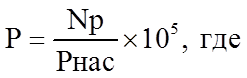 P - количество погибших в дорожно-транспортных происшествиях на 100 тыс. населения;Np - количество погибших в дорожно-транспортных происшествиях на отчетную дату;Pнас - данные Мособлстата о численности населения в муниципальном образовании Московской области на начало отчетного года;105 - постоянный коэффициентСтатистические данные Министерства внутренних дел Российской ФедерацииГодовая№ п/п№ подпрограммы№ основного мероприятия№ мероприятия Наименование результатаЕдиница измеренияПорядок определения значений12345671.10201Обеспечено выполнения транспортной работы автомобильным транспортом в соответствии с заключенными муниципальными  контрактами и договорами на выполнение работ по перевозке пассажиров%Определяется как отношение фактического объема транспортной работы к объему транспортной работы, установленному в муниципальном контракте на территории муниципального образования Московской области1.10204Обеспечено выполнения транспортной работы автомобильным транспортом в соответствии с заключенными муниципальными  контрактами и договорами на выполнение работ по перевозке пассажиров%Определяется как отношение фактического объема транспортной работы к объему транспортной работы, установленному в муниципальном контракте на территории муниципального образования Московской области2.10502Введено в эксплуатацию искусственных сооружений, предназначенных для движения пешеходов через железнодорожные пути в разных уровнях на территории муниципального образования Московской областишт.Определяется количеством объектов (разно- уровневые пешеходные переходы), вводимых в эксплуатацию в соответствующем году с привлечением средств субсидии из бюджета Московской области3.20202Объемы ввода в эксплуатацию после строительства и реконструкции автомобильных дорог общего пользования местного значениякмОпределяется исходя из проектно-сметной документации по объектам дорожного хозяйства местного значения, входящим в план по вводу в эксплуатацию после строительства (реконструкции) на соответствующий год с привлечением субсидии из Дорожного фонда Московской области4.20401Площадь отремонтированных (капитально отремонтированных) автомобильных дорог общего пользования местного значения м2Значение показателя определяется исходя из планов на соответствующий год по площади ремонта (капитального ремонта) автомобильных дорог общего пользования местного значения (с учетом съездов, примыканий, парковок, тротуаров, автобусных площадок, проходящих вдоль автомобильных дорог местного значения)5.20402Площадь отремонтированных (капитально отремонтированных) автомобильных дорог местного значения, примыкающих к территориям садоводческих и огороднических некоммерческих товариществм2Значение показателя определяется исходя из планов на соответствующий год по площади ремонта (капитального ремонта) автомобильных, примыкающих к территориям садоводческих и огороднических некоммерческих товариществ (с учетом съездов, примыканий, парковок, тротуаров, автобусных площадок, проходящих вдоль автомобильных дорог местного значения, примыкающих к территориям садоводческих и огороднических некоммерческих товариществ)6.20404Площадь отремонтированных (капитально отремонтированных) автомобильных дорог к сельским населенным пунктамм2Значение показателя определяется исходя из планов на соответствующий год по площади капитального ремонта автомобильных к сельским населенным пунктам (с учетом съездов, примыканий, парковок, тротуаров, автобусных площадок, проходящих вдоль автомобильных дорог местного значения к сельским населенным пунктам)7.20406Количество приобретенной дорожно-строительной техникишт. Значение показателя определяется прямым счетом в виде количества дорожно-строительной техники, запланированной к приобретению в соответствующем году8.20407Создание парковочного пространства на улично-дорожной сетишт.Значение показателя определяется прямым счетом в виде количества машино-мест, запланированных к созданию на улично-дорожной сети местного значения в соответствующем году9.20408Протяженность автомобильных дорог, работы по содержанию которых выполненым2Значение показателя определяется на основании общей протяженной автомобильных дорог из формы статистического наблюдения № 3-ДГ (МО) «Сведения об автомобильных дорогах общего пользования местного значения и искусственных сооружениях на них»10. 20409 Установка комплекта дорожных знаков на одну искусственную дорожную неровность (ИДН)Комплект Значение показателя определяется на основании муниципального задания в соответствующем году  10. 20409 Установка знаков маршрутного ориентированияшт.Значение показателя определяется на основании муниципального задания в соответствующем году  № п/пНаименование целевых показателейТип показателяЕдиница измерения (по ОКЕИ)Базовое значениеПланируемое значение по годам реализации программыПланируемое значение по годам реализации программыПланируемое значение по годам реализации программыПланируемое значение по годам реализации программыПланируемое значение по годам реализации программыОтветственный за достижение показателяНомера основных мероприятий, подпрограммы, оказывающие влияние на достижение показателя№ п/пНаименование целевых показателейТип показателяЕдиница измерения (по ОКЕИ)Базовое значение2023 год2024 год2025 год 2026 год 2027 годОтветственный за достижение показателяНомера основных мероприятий, подпрограммы, оказывающие влияние на достижение показателя1234567891011121. Повышение доступности и качества транспортных услуг для населения городского округа Зарайск Московской области1. Повышение доступности и качества транспортных услуг для населения городского округа Зарайск Московской области1. Повышение доступности и качества транспортных услуг для населения городского округа Зарайск Московской области1. Повышение доступности и качества транспортных услуг для населения городского округа Зарайск Московской области1. Повышение доступности и качества транспортных услуг для населения городского округа Зарайск Московской области1. Повышение доступности и качества транспортных услуг для населения городского округа Зарайск Московской области1. Повышение доступности и качества транспортных услуг для населения городского округа Зарайск Московской области1. Повышение доступности и качества транспортных услуг для населения городского округа Зарайск Московской области1. Повышение доступности и качества транспортных услуг для населения городского округа Зарайск Московской области1. Повышение доступности и качества транспортных услуг для населения городского округа Зарайск Московской области1. Повышение доступности и качества транспортных услуг для населения городского округа Зарайск Московской области1. Повышение доступности и качества транспортных услуг для населения городского округа Зарайск Московской области1.Обеспечение организации транспортного обслуживания населения на муниципальных маршрутах регулярных перевозок по регулируемым тарифам в границах муниципального образования Московской области, включенных в Перечень маршрутов регулярных перевозок по регулируемым тарифам, на которых отдельным категориям граждан предоставляются меры социальной поддержки, утверждаемый Правительством Московской области Отраслевой показательПроцент-90100100100100Отдел капитального строительства, дорожного хозяйства и транспорта администрации городского округа Зарайск1.02.011.02.042. Обеспечение нормативного состояния автомобильных дорог местного значения2. Обеспечение нормативного состояния автомобильных дорог местного значения2. Обеспечение нормативного состояния автомобильных дорог местного значения2. Обеспечение нормативного состояния автомобильных дорог местного значения2. Обеспечение нормативного состояния автомобильных дорог местного значения2. Обеспечение нормативного состояния автомобильных дорог местного значения2. Обеспечение нормативного состояния автомобильных дорог местного значения2. Обеспечение нормативного состояния автомобильных дорог местного значения2. Обеспечение нормативного состояния автомобильных дорог местного значения2. Обеспечение нормативного состояния автомобильных дорог местного значения2. Обеспечение нормативного состояния автомобильных дорог местного значения2. Обеспечение нормативного состояния автомобильных дорог местного значения2.Доля автомобильных дорог местного значения, соответствующих нормативным требованиямРегиональный проект «Региональная и местная дорожная сеть»Процент23,2624,9335,9135,9135,9135,91Отдел капитального строительства, дорожного хозяйства и транспорта администрации городского округа Зарайск2.02.022.04.012.04.022.04.042.04.063. Повышение уровня безопасности дорожно-транспортного комплекса, снижение смертности от дорожно-транспортных происшествий3. Повышение уровня безопасности дорожно-транспортного комплекса, снижение смертности от дорожно-транспортных происшествий3. Повышение уровня безопасности дорожно-транспортного комплекса, снижение смертности от дорожно-транспортных происшествий3. Повышение уровня безопасности дорожно-транспортного комплекса, снижение смертности от дорожно-транспортных происшествий3. Повышение уровня безопасности дорожно-транспортного комплекса, снижение смертности от дорожно-транспортных происшествий3. Повышение уровня безопасности дорожно-транспортного комплекса, снижение смертности от дорожно-транспортных происшествий3. Повышение уровня безопасности дорожно-транспортного комплекса, снижение смертности от дорожно-транспортных происшествий3. Повышение уровня безопасности дорожно-транспортного комплекса, снижение смертности от дорожно-транспортных происшествий3. Повышение уровня безопасности дорожно-транспортного комплекса, снижение смертности от дорожно-транспортных происшествий3. Повышение уровня безопасности дорожно-транспортного комплекса, снижение смертности от дорожно-транспортных происшествий3. Повышение уровня безопасности дорожно-транспортного комплекса, снижение смертности от дорожно-транспортных происшествий3. Повышение уровня безопасности дорожно-транспортного комплекса, снижение смертности от дорожно-транспортных происшествий3.Количество погибших в дорожно-транспортных происшествиях, человек на 100 тысяч населенияРегиональный проект «Безопасность дорожного движения»чел./100 тыс. населения4,371,851,851,851,851,85Отдел капитального строительства, дорожного хозяйства и транспорта администрации городского округа Зарайск1.05.022.04.092.04.08№п/пМероприятие Подпрограммы Сроки исполнения мероприятияИсточники финансированияВсего
(тыс. руб.)Объемы финансирования по годам (тыс. руб.)Объемы финансирования по годам (тыс. руб.)Объемы финансирования по годам (тыс. руб.)Объемы финансирования по годам (тыс. руб.)Объемы финансирования по годам (тыс. руб.)Объемы финансирования по годам (тыс. руб.)Объемы финансирования по годам (тыс. руб.)Объемы финансирования по годам (тыс. руб.)Объемы финансирования по годам (тыс. руб.)Ответственный за выполнение мероприятия Подпрограммы №п/пМероприятие Подпрограммы Сроки исполнения мероприятияИсточники финансированияВсего
(тыс. руб.)2023 год2024 год2024 год2024 год2024 год2024 год2025 год2026 год2027 год 123456777778910111.Основное мероприятие 02. Организация транспортного обслуживания населения 2023-2027 	Итого323 022,4578 705,0080 314,0080 314,0080 314,0080 314,0080 314,0081 298,4182 705,040,00х1.Основное мероприятие 02. Организация транспортного обслуживания населения 2023-2027 Средства бюджета Московской области262 940,0064 066,0065 375,0065 375,0065 375,0065 375,0065 375,0066 176,0067 323,000,00х1.Основное мероприятие 02. Организация транспортного обслуживания населения 2023-2027 Средства бюджета городского округа 60 082,4514 639,0014 939,0014 939,0014 939,0014 939,0014 939,0015 122,4115 382,040,00х2Основное мероприятие 02. Организация транспортного обслуживания населения 2023-2027 Внебюджетные источники 0,000,000,000,000,000,000,000,000,000,00х1.1. Мероприятие 02.04.Организация транспортного обслуживания населения по муниципальным маршрутам регулярных перевозок по регулируемым тарифам автомобильным транспортом в соответствии с муниципальными контрактами и договорами на выполнение работ по перевозке пассажиров2023-2027 	Итого323 022,4578 705,0080 314,0080 314,0080 314,0080 314,0080 314,0081 298,4182 705,040,00Отдел капитального строительства, дорожного хозяйства и транспорта администрации городского округа Зарайск1.1. Мероприятие 02.04.Организация транспортного обслуживания населения по муниципальным маршрутам регулярных перевозок по регулируемым тарифам автомобильным транспортом в соответствии с муниципальными контрактами и договорами на выполнение работ по перевозке пассажиров2023-2027 Средства бюджета Московской области262 940,0064 066,0065 375,0065 375,0065 375,0065 375,0065 375,0066 176,0067 323,000,00Отдел капитального строительства, дорожного хозяйства и транспорта администрации городского округа Зарайск1.1. Мероприятие 02.04.Организация транспортного обслуживания населения по муниципальным маршрутам регулярных перевозок по регулируемым тарифам автомобильным транспортом в соответствии с муниципальными контрактами и договорами на выполнение работ по перевозке пассажиров2023-2027 Средства бюджета городского округа 60 082,4514 639,0014 939,0014 939,0014 939,0014 939,0014 939,0015 122,4115 382,040,00Отдел капитального строительства, дорожного хозяйства и транспорта администрации городского округа Зарайск1.1. Мероприятие 02.04.Организация транспортного обслуживания населения по муниципальным маршрутам регулярных перевозок по регулируемым тарифам автомобильным транспортом в соответствии с муниципальными контрактами и договорами на выполнение работ по перевозке пассажиров2023-2027 Внебюджетные источники 0,000,000,000,000,000,000,000,000,000,00Отдел капитального строительства, дорожного хозяйства и транспорта администрации городского округа Зарайск1.1. Обеспечено выполнения транспортной работы автомобильным транспортом в соответствии с заключенными муниципальными контрактами и договорами на выполнение работ по перевозке пассажиров, %ххВсего2023 годИтого2024 годв том числев том числев том числев том числе2025 год 2026 год 2027 год х1.1. Обеспечено выполнения транспортной работы автомобильным транспортом в соответствии с заключенными муниципальными контрактами и договорами на выполнение работ по перевозке пассажиров, %ххВсего2023 годИтого2024 год1 кв.1 полугодие9 месяцев12 месяцев2025 год 2026 год 2027 год х1.1. Обеспечено выполнения транспортной работы автомобильным транспортом в соответствии с заключенными муниципальными контрактами и договорами на выполнение работ по перевозке пассажиров, %хх90909090909090909090х1.2Основное мероприятие 05. Обеспечение безопасности населения на объектах транспортной инфраструктуры 2023-2027Итого0,000,000,000,000,000,000,000,000,000,00х1.2Основное мероприятие 05. Обеспечение безопасности населения на объектах транспортной инфраструктуры 2023-2027Средства федерального бюджета0,000,000,000,000,000,000,000,000,000,00х1.2Основное мероприятие 05. Обеспечение безопасности населения на объектах транспортной инфраструктуры 2023-2027Средства бюджета Московской области0,000,000,000,000,000,000,000,000,000,00х1.2Основное мероприятие 05. Обеспечение безопасности населения на объектах транспортной инфраструктуры 2023-2027Средства бюджета городского округа Зарайск0,000,000,000,000,000,000,000,000,000,00х1.2Основное мероприятие 05. Обеспечение безопасности населения на объектах транспортной инфраструктуры 2023-2027Внебюджетные источники 0,000,000,000,000,000,000,000,000,000,00х1.3Мероприятие 05.02 Обеспечение транспортной безопасности населения Московской области2023-2027Итого0,000,000,000,000,000,000,000,000,000,00Отдел капитального строительства, дорожного хозяйства и транспорта администрации городского округа Зарайск1.3Мероприятие 05.02 Обеспечение транспортной безопасности населения Московской области2023-2027Средства бюджета Московской области0,000,000,000,000,000,000,000,000,000,00Отдел капитального строительства, дорожного хозяйства и транспорта администрации городского округа Зарайск1.3Мероприятие 05.02 Обеспечение транспортной безопасности населения Московской области2023-2027Средства бюджета городского округа Зарайск 0,000,000,000,000,000,000,000,000,000,00Отдел капитального строительства, дорожного хозяйства и транспорта администрации городского округа Зарайск1.3Мероприятие 05.02 Обеспечение транспортной безопасности населения Московской области2023-2027Внебюджетные источники 0,000,000,000,000,000,000,000,000,000,00Отдел капитального строительства, дорожного хозяйства и транспорта администрации городского округа Зарайск1.3Введено в эксплуатацию искусственных сооружений, предназначенных для движения пешеходов через железнодорожные пути в разных уровнях на территории муниципальных образований Московской области, шт.ххВсего2023 годИтого2024 год в том числев том числев том числев том числе2025 год 2026 год 2027 год х1.3Введено в эксплуатацию искусственных сооружений, предназначенных для движения пешеходов через железнодорожные пути в разных уровнях на территории муниципальных образований Московской области, шт.ххВсего2023 годИтого2024 год 1 кв1 полугодие 9 месяцев12 месяцев2025 год 2026 год 2027 год х1.3Введено в эксплуатацию искусственных сооружений, предназначенных для движения пешеходов через железнодорожные пути в разных уровнях на территории муниципальных образований Московской области, шт.хх----------хИтого по подпрограмме 1. «Пассажирский транспорт общего пользования»Итого по подпрограмме 1. «Пассажирский транспорт общего пользования»Итого по подпрограмме 1. «Пассажирский транспорт общего пользования»Итого:323 022,4578 705,0080 314,0080 314,0080 314,0080 314,0080 314,0081 298,4182 705,040,00хИтого по подпрограмме 1. «Пассажирский транспорт общего пользования»Итого по подпрограмме 1. «Пассажирский транспорт общего пользования»Итого по подпрограмме 1. «Пассажирский транспорт общего пользования»Средства федерального бюджета0,000,000,000,000,000,000,000,000,000,00хИтого по подпрограмме 1. «Пассажирский транспорт общего пользования»Итого по подпрограмме 1. «Пассажирский транспорт общего пользования»Итого по подпрограмме 1. «Пассажирский транспорт общего пользования»Средства бюджета Московской области262 940,0064 066,0065 375,0065 375,0065 375,0065 375,0065 375,0066 176,0067 323,000,00хИтого по подпрограмме 1. «Пассажирский транспорт общего пользования»Итого по подпрограмме 1. «Пассажирский транспорт общего пользования»Итого по подпрограмме 1. «Пассажирский транспорт общего пользования»Средства бюджета городского округа 60 082,4514 639,0014 939,0014 939,0014 939,0014 939,0014 939,0015 122,4115 382,040,00хИтого по подпрограмме 1. «Пассажирский транспорт общего пользования»Итого по подпрограмме 1. «Пассажирский транспорт общего пользования»Итого по подпрограмме 1. «Пассажирский транспорт общего пользования»Внебюджетные источники0,000,000,000,000,000,000,000,000,000,00х№ п/пМероприятие Подпрограммы Мероприятие Подпрограммы Мероприятие Подпрограммы Сроки исполнения мероприятияИсточники финансированияВсего
(тыс. руб.)Объемы финансирования по годам (тыс. руб.)Объемы финансирования по годам (тыс. руб.)Объемы финансирования по годам (тыс. руб.)Объемы финансирования по годам (тыс. руб.)Объемы финансирования по годам (тыс. руб.)Объемы финансирования по годам (тыс. руб.)Объемы финансирования по годам (тыс. руб.)Объемы финансирования по годам (тыс. руб.)Объемы финансирования по годам (тыс. руб.)Объемы финансирования по годам (тыс. руб.)Объемы финансирования по годам (тыс. руб.)Объемы финансирования по годам (тыс. руб.)Объемы финансирования по годам (тыс. руб.)Объемы финансирования по годам (тыс. руб.)Объемы финансирования по годам (тыс. руб.)Объемы финансирования по годам (тыс. руб.)Объемы финансирования по годам (тыс. руб.)Объемы финансирования по годам (тыс. руб.)Ответственный за выполнение мероприятия Подпрограммы № п/пМероприятие Подпрограммы Мероприятие Подпрограммы Мероприятие Подпрограммы Сроки исполнения мероприятияИсточники финансированияВсего
(тыс. руб.)2023 год2024 год 2024 год 2024 год 2024 год 2024 год 2024 год 2024 год 2024 год 2024 год 2024 год 2024 год 2024 год 2024 год 2025 год 2025 год 2026 год2027 годОтветственный за выполнение мероприятия Подпрограммы 122234567777777777777889101122.1Основное мероприятие 02. Строительство и реконструкция автомобильных дорог местного значенияОсновное мероприятие 02. Строительство и реконструкция автомобильных дорог местного значенияОсновное мероприятие 02. Строительство и реконструкция автомобильных дорог местного значения2023-2027 Итого11 548,802 748,80800,00800,00800,00800,00800,00800,00800,00800,00800,00800,00800,00800,00800,004 000,004 000,004 000,000,00х22.1Основное мероприятие 02. Строительство и реконструкция автомобильных дорог местного значенияОсновное мероприятие 02. Строительство и реконструкция автомобильных дорог местного значенияОсновное мероприятие 02. Строительство и реконструкция автомобильных дорог местного значения2023-2027 Средства бюджета Московской области0,000,000,000,000,000,000,000,000,000,000,000,000,000,000,000,000,000,000,00х22.1Основное мероприятие 02. Строительство и реконструкция автомобильных дорог местного значенияОсновное мероприятие 02. Строительство и реконструкция автомобильных дорог местного значенияОсновное мероприятие 02. Строительство и реконструкция автомобильных дорог местного значения2023-2027 Средства бюджета городского округа 11 548,802 748,80800,00800,00800,00800,00800,00800,00800,00800,00800,00800,00800,00800,00800,004 000,004 000,004 000,000,00х22.1Основное мероприятие 02. Строительство и реконструкция автомобильных дорог местного значенияОсновное мероприятие 02. Строительство и реконструкция автомобильных дорог местного значенияОсновное мероприятие 02. Строительство и реконструкция автомобильных дорог местного значения2023-2027 Внебюджетные источники0,000,000,000,000,000,000,000,000,000,000,000,000,000,000,000,000,000,000,00х2.2Мероприятие 02.02.Финансирование работ по строительству (реконструкции) объектов дорожного хозяйства местного значения за счет средств местного бюджетаМероприятие 02.02.Финансирование работ по строительству (реконструкции) объектов дорожного хозяйства местного значения за счет средств местного бюджетаМероприятие 02.02.Финансирование работ по строительству (реконструкции) объектов дорожного хозяйства местного значения за счет средств местного бюджета2023-2027 Итого11 548,802 748,80800,00800,00800,00800,00800,00800,00800,00800,00800,00800,00800,00800,00800,004 000,004 000,004 000,000,00Отдел капитального строительства, дорожного хозяйства и транспорта администрации городского округа Зарайск2.2Мероприятие 02.02.Финансирование работ по строительству (реконструкции) объектов дорожного хозяйства местного значения за счет средств местного бюджетаМероприятие 02.02.Финансирование работ по строительству (реконструкции) объектов дорожного хозяйства местного значения за счет средств местного бюджетаМероприятие 02.02.Финансирование работ по строительству (реконструкции) объектов дорожного хозяйства местного значения за счет средств местного бюджета2023-2027 Средства бюджета Московской области0,000,000,000,000,000,000,000,000,000,000,000,000,000,000,000,000,000,000,00Отдел капитального строительства, дорожного хозяйства и транспорта администрации городского округа Зарайск2.2Мероприятие 02.02.Финансирование работ по строительству (реконструкции) объектов дорожного хозяйства местного значения за счет средств местного бюджетаМероприятие 02.02.Финансирование работ по строительству (реконструкции) объектов дорожного хозяйства местного значения за счет средств местного бюджетаМероприятие 02.02.Финансирование работ по строительству (реконструкции) объектов дорожного хозяйства местного значения за счет средств местного бюджета2023-2027 Средства бюджета городского округа 11 548,802 748,80800,00800,00800,00800,00800,00800,00800,00800,00800,00800,00800,00800,00800,004 000,004 000,004 000,000,00Отдел капитального строительства, дорожного хозяйства и транспорта администрации городского округа Зарайск2.2Мероприятие 02.02.Финансирование работ по строительству (реконструкции) объектов дорожного хозяйства местного значения за счет средств местного бюджетаМероприятие 02.02.Финансирование работ по строительству (реконструкции) объектов дорожного хозяйства местного значения за счет средств местного бюджетаМероприятие 02.02.Финансирование работ по строительству (реконструкции) объектов дорожного хозяйства местного значения за счет средств местного бюджета2023-2027 Внебюджетные источники0,000,000,000,000,000,000,000,000,000,000,000,000,000,000,000,000,000,000,00Отдел капитального строительства, дорожного хозяйства и транспорта администрации городского округа Зарайск2.2Объемы ввода в эксплуатацию после строительства и реконструкции автомобильных дорог общего пользования местного значения, кмОбъемы ввода в эксплуатацию после строительства и реконструкции автомобильных дорог общего пользования местного значения, кмОбъемы ввода в эксплуатацию после строительства и реконструкции автомобильных дорог общего пользования местного значения, кмххВсего 2023 годИтого2024 годИтого2024 годв том числев том числев том числев том числев том числев том числев том числев том числев том числев том числев том числе2025 год2025 год2026 год 2027 год х2.2Объемы ввода в эксплуатацию после строительства и реконструкции автомобильных дорог общего пользования местного значения, кмОбъемы ввода в эксплуатацию после строительства и реконструкции автомобильных дорог общего пользования местного значения, кмОбъемы ввода в эксплуатацию после строительства и реконструкции автомобильных дорог общего пользования местного значения, кмххВсего 2023 годИтого2024 годИтого2024 год1 кв1 кв1 кв1 полугодие1 полугодие1 полугодие1 полугодие9 месяцев9 месяцев9 месяцев12 месяцев2025 год2025 год2026 год 2027 год 2.2Объемы ввода в эксплуатацию после строительства и реконструкции автомобильных дорог общего пользования местного значения, кмОбъемы ввода в эксплуатацию после строительства и реконструкции автомобильных дорог общего пользования местного значения, кмОбъемы ввода в эксплуатацию после строительства и реконструкции автомобильных дорог общего пользования местного значения, кмхх23,123,993,133,130,000,000,000,000,000,000,003,133,133,133,138,008,008,000,0002.3Основное мероприятие 04. Ремонт, капитальный ремонт сети автомобильных дорог, мостов и путепроводов местного значенияОсновное мероприятие 04. Ремонт, капитальный ремонт сети автомобильных дорог, мостов и путепроводов местного значенияОсновное мероприятие 04. Ремонт, капитальный ремонт сети автомобильных дорог, мостов и путепроводов местного значения2023-2027 Итого1 171 485,89345 123,49478 237,40478 237,40478 237,40478 237,40478 237,40478 237,40478 237,40478 237,40478 237,40478 237,40478 237,40478 237,40478 237,40242 692,00242 692,00105 433,000,00х02.3Основное мероприятие 04. Ремонт, капитальный ремонт сети автомобильных дорог, мостов и путепроводов местного значенияОсновное мероприятие 04. Ремонт, капитальный ремонт сети автомобильных дорог, мостов и путепроводов местного значенияОсновное мероприятие 04. Ремонт, капитальный ремонт сети автомобильных дорог, мостов и путепроводов местного значения2023-2027 Средства бюджета Московской области527 472,03250 135,21277 336,82277 336,82277 336,82277 336,82277 336,82277 336,82277 336,82277 336,82277 336,82277 336,82277 336,82277 336,82277 336,820,000,000,000,00х02.3Основное мероприятие 04. Ремонт, капитальный ремонт сети автомобильных дорог, мостов и путепроводов местного значенияОсновное мероприятие 04. Ремонт, капитальный ремонт сети автомобильных дорог, мостов и путепроводов местного значенияОсновное мероприятие 04. Ремонт, капитальный ремонт сети автомобильных дорог, мостов и путепроводов местного значения2023-2027 Средства бюджета городского округа644 013,8694 988,28200 900,58200 900,58200 900,58200 900,58200 900,58200 900,58200 900,58200 900,58200 900,58200 900,58200 900,58200 900,58200 900,58242 692,00242 692,00105 433,000,00х02.3Основное мероприятие 04. Ремонт, капитальный ремонт сети автомобильных дорог, мостов и путепроводов местного значенияОсновное мероприятие 04. Ремонт, капитальный ремонт сети автомобильных дорог, мостов и путепроводов местного значенияОсновное мероприятие 04. Ремонт, капитальный ремонт сети автомобильных дорог, мостов и путепроводов местного значенияВнебюджетные источники0,000,000,000,000,000,000,000,000,000,000,000,000,000,000,000,000,000,000,00х52.4Мероприятие 04.01.Мероприятие в рамках ГП МО - Капитальный ремонт и ремонт автомобильных дорог общего пользования местного значенияМероприятие 04.01.Мероприятие в рамках ГП МО - Капитальный ремонт и ремонт автомобильных дорог общего пользования местного значенияМероприятие 04.01.Мероприятие в рамках ГП МО - Капитальный ремонт и ремонт автомобильных дорог общего пользования местного значения2023-2027Итого471 823,00153 594,00112 104,00112 104,00112 104,00112 104,00112 104,00112 104,00112 104,00112 104,00112 104,00112 104,00112 104,00112 104,00112 104,00171 692,00171 692,0034 433,000,00Отдел капитального строительства, дорожного хозяйства и транспорта администрации городского округа Зарайск52.4Мероприятие 04.01.Мероприятие в рамках ГП МО - Капитальный ремонт и ремонт автомобильных дорог общего пользования местного значенияМероприятие 04.01.Мероприятие в рамках ГП МО - Капитальный ремонт и ремонт автомобильных дорог общего пользования местного значенияМероприятие 04.01.Мероприятие в рамках ГП МО - Капитальный ремонт и ремонт автомобильных дорог общего пользования местного значения2023-2027Средства бюджета Московской области126 868,00126 868,000,000,000,000,000,000,000,000,000,000,000,000,000,000,000,000,000,00Отдел капитального строительства, дорожного хозяйства и транспорта администрации городского округа Зарайск52.4Мероприятие 04.01.Мероприятие в рамках ГП МО - Капитальный ремонт и ремонт автомобильных дорог общего пользования местного значенияМероприятие 04.01.Мероприятие в рамках ГП МО - Капитальный ремонт и ремонт автомобильных дорог общего пользования местного значенияМероприятие 04.01.Мероприятие в рамках ГП МО - Капитальный ремонт и ремонт автомобильных дорог общего пользования местного значения2023-2027Средства бюджета городского округа 344 955,0026 726,00112 104,00112 104,00112 104,00112 104,00112 104,00112 104,00112 104,00112 104,00112 104,00112 104,00112 104,00112 104,00112 104,00171 692,00171 692,0034 433,000,00Отдел капитального строительства, дорожного хозяйства и транспорта администрации городского округа Зарайск52.4Мероприятие 04.01.Мероприятие в рамках ГП МО - Капитальный ремонт и ремонт автомобильных дорог общего пользования местного значенияМероприятие 04.01.Мероприятие в рамках ГП МО - Капитальный ремонт и ремонт автомобильных дорог общего пользования местного значенияМероприятие 04.01.Мероприятие в рамках ГП МО - Капитальный ремонт и ремонт автомобильных дорог общего пользования местного значения2023-2027Внебюджетные источники0,000,000,000,000,000,000,000,000,000,000,000,000,000,000,000,000,000,000,00Отдел капитального строительства, дорожного хозяйства и транспорта администрации городского округа Зарайск52.4Площадь отремонтированных (капитально отремонтированных) автомобильных дорог общего пользования местного значения, м2Площадь отремонтированных (капитально отремонтированных) автомобильных дорог общего пользования местного значения, м2Площадь отремонтированных (капитально отремонтированных) автомобильных дорог общего пользования местного значения, м2ххВсего 2023 годИтого2024 годИтого2024 годв том числев том числев том числев том числев том числев том числев том числев том числев том числев том числев том числе2025 год2025 год2026 год 2027 годх52.4Площадь отремонтированных (капитально отремонтированных) автомобильных дорог общего пользования местного значения, м2Площадь отремонтированных (капитально отремонтированных) автомобильных дорог общего пользования местного значения, м2Площадь отремонтированных (капитально отремонтированных) автомобильных дорог общего пользования местного значения, м2ххВсего 2023 годИтого2024 годИтого2024 год1 кв.1 кв.1 полугодие1 полугодие1 полугодие1 полугодие9 месяцев9 месяцев9 месяцев12 месяцев12 месяцев2025 год2025 год2026 год 2027 годх52.4Площадь отремонтированных (капитально отремонтированных) автомобильных дорог общего пользования местного значения, м2Площадь отремонтированных (капитально отремонтированных) автомобильных дорог общего пользования местного значения, м2Площадь отремонтированных (капитально отремонтированных) автомобильных дорог общего пользования местного значения, м2хх99920,0432160,0422217,0022217,0000000022217,0022217,0022217,0022217,0022217,0038566,0038566,006977,00-х52.5.Мероприятие 04.02.Капитальный ремонт и ремонт автомобильных дорог, примыкающих к территориям садоводческих и огороднических некоммерческих товариществ  Мероприятие 04.02.Капитальный ремонт и ремонт автомобильных дорог, примыкающих к территориям садоводческих и огороднических некоммерческих товариществ  Мероприятие 04.02.Капитальный ремонт и ремонт автомобильных дорог, примыкающих к территориям садоводческих и огороднических некоммерческих товариществ  2023-2027Итого0,000,000,000,000,000,000,000,000,000,000,000,000,000,000,000,000,000,000,00-52.5.Мероприятие 04.02.Капитальный ремонт и ремонт автомобильных дорог, примыкающих к территориям садоводческих и огороднических некоммерческих товариществ  Мероприятие 04.02.Капитальный ремонт и ремонт автомобильных дорог, примыкающих к территориям садоводческих и огороднических некоммерческих товариществ  Мероприятие 04.02.Капитальный ремонт и ремонт автомобильных дорог, примыкающих к территориям садоводческих и огороднических некоммерческих товариществ  2023-2027Средства бюджета Московской области0,000,000,000,000,000,000,000,000,000,000,000,000,000,000,000,000,000,000,00-52.5.Мероприятие 04.02.Капитальный ремонт и ремонт автомобильных дорог, примыкающих к территориям садоводческих и огороднических некоммерческих товариществ  Мероприятие 04.02.Капитальный ремонт и ремонт автомобильных дорог, примыкающих к территориям садоводческих и огороднических некоммерческих товариществ  Мероприятие 04.02.Капитальный ремонт и ремонт автомобильных дорог, примыкающих к территориям садоводческих и огороднических некоммерческих товариществ  2023-2027Средства бюджета городского округа0,000,000,000,000,000,000,000,000,000,000,000,000,000,000,000,000,000,000,00-52.5.Мероприятие 04.02.Капитальный ремонт и ремонт автомобильных дорог, примыкающих к территориям садоводческих и огороднических некоммерческих товариществ  Мероприятие 04.02.Капитальный ремонт и ремонт автомобильных дорог, примыкающих к территориям садоводческих и огороднических некоммерческих товариществ  Мероприятие 04.02.Капитальный ремонт и ремонт автомобильных дорог, примыкающих к территориям садоводческих и огороднических некоммерческих товариществ  2023-2027Внебюджетные источники0,000,000,000,000,000,000,000,000,000,000,000,000,000,000,000,000,000,000,00-52.5.Площадь отремонтированных (капитально отремонтированных) автомобильных дорог местного значения, примыкающих к территориям садоводческих и огороднических некоммерческих товариществ, м2 Площадь отремонтированных (капитально отремонтированных) автомобильных дорог местного значения, примыкающих к территориям садоводческих и огороднических некоммерческих товариществ, м2 Площадь отремонтированных (капитально отремонтированных) автомобильных дорог местного значения, примыкающих к территориям садоводческих и огороднических некоммерческих товариществ, м2 ххВсего 2023 годИтого 2024 год Итого 2024 год в том числев том числев том числев том числев том числев том числев том числев том числев том числев том числев том числе2025 год2025 год2026 год 2027 годх52.5.Площадь отремонтированных (капитально отремонтированных) автомобильных дорог местного значения, примыкающих к территориям садоводческих и огороднических некоммерческих товариществ, м2 Площадь отремонтированных (капитально отремонтированных) автомобильных дорог местного значения, примыкающих к территориям садоводческих и огороднических некоммерческих товариществ, м2 Площадь отремонтированных (капитально отремонтированных) автомобильных дорог местного значения, примыкающих к территориям садоводческих и огороднических некоммерческих товариществ, м2 ххВсего 2023 годИтого 2024 год Итого 2024 год 1 кв.1 кв.1 кв.1 кв.1 полугодие1 полугодие1 полугодие9 месяцев9 месяцев9 месяцев12 месяцев2025 год2025 год2026 год 2027 годх52.5.Площадь отремонтированных (капитально отремонтированных) автомобильных дорог местного значения, примыкающих к территориям садоводческих и огороднических некоммерческих товариществ, м2 Площадь отремонтированных (капитально отремонтированных) автомобильных дорог местного значения, примыкающих к территориям садоводческих и огороднических некоммерческих товариществ, м2 Площадь отремонтированных (капитально отремонтированных) автомобильных дорог местного значения, примыкающих к территориям садоводческих и огороднических некоммерческих товариществ, м2 хх-------------------х22.6.Мероприятие 04.04.Капитальный ремонт автомобильных дорог к сельским населенным пунктамМероприятие 04.04.Капитальный ремонт автомобильных дорог к сельским населенным пунктамМероприятие 04.04.Капитальный ремонт автомобильных дорог к сельским населенным пунктам2023-2027Итого409 046,43117 113,03291 933,40291 933,40291 933,40291 933,40291 933,40291 933,40291 933,40291 933,40291 933,40291 933,40291 933,40291 933,40291 933,400,000,000,000,00Отдел капитального строительства, дорожного хозяйства и транспорта администрации городского округа Зарайск22.6.Мероприятие 04.04.Капитальный ремонт автомобильных дорог к сельским населенным пунктамМероприятие 04.04.Капитальный ремонт автомобильных дорог к сельским населенным пунктамМероприятие 04.04.Капитальный ремонт автомобильных дорог к сельским населенным пунктам2023-2027Средства бюджета Московской области388 594,19111 257,37277 336,82277 336,82277 336,82277 336,82277 336,82277 336,82277 336,82277 336,82277 336,82277 336,82277 336,82277 336,82277 336,820,000,000,000,00Отдел капитального строительства, дорожного хозяйства и транспорта администрации городского округа Зарайск22.6.Мероприятие 04.04.Капитальный ремонт автомобильных дорог к сельским населенным пунктамМероприятие 04.04.Капитальный ремонт автомобильных дорог к сельским населенным пунктамМероприятие 04.04.Капитальный ремонт автомобильных дорог к сельским населенным пунктам2023-2027Средства бюджета городского округа 20 452,245 855,6614 596,5814 596,5814 596,5814 596,5814 596,5814 596,5814 596,5814 596,5814 596,5814 596,5814 596,5814 596,5814 596,580,000,000,000,00Отдел капитального строительства, дорожного хозяйства и транспорта администрации городского округа Зарайск22.6.Мероприятие 04.04.Капитальный ремонт автомобильных дорог к сельским населенным пунктамМероприятие 04.04.Капитальный ремонт автомобильных дорог к сельским населенным пунктамМероприятие 04.04.Капитальный ремонт автомобильных дорог к сельским населенным пунктам2023-2027Внебюджетные источники0,000,000,000,000,000,000,000,000,000,000,000,000,000,000,000,000,000,000,00Отдел капитального строительства, дорожного хозяйства и транспорта администрации городского округа ЗарайскПлощадь отремонтированных (капитально отремонтированных) автомобильных дорог к сельским населенным пунктам м2Площадь отремонтированных (капитально отремонтированных) автомобильных дорог к сельским населенным пунктам м2Площадь отремонтированных (капитально отремонтированных) автомобильных дорог к сельским населенным пунктам м2ххВсего 2023 годИтого2024 годИтого2024 годв том числев том числев том числев том числев том числев том числев том числев том числев том числев том числев том числе2025 год2025 год2026 год 2027 годхПлощадь отремонтированных (капитально отремонтированных) автомобильных дорог к сельским населенным пунктам м2Площадь отремонтированных (капитально отремонтированных) автомобильных дорог к сельским населенным пунктам м2Площадь отремонтированных (капитально отремонтированных) автомобильных дорог к сельским населенным пунктам м2ххВсего 2023 годИтого2024 годИтого2024 год1 кв.1 кв.1 кв.1 полугодие1 полугодие1 полугодие1 полугодие9 месяцев9 месяцев9 месяцев12 месяцев2025 год2025 год2026 год 2027 годхПлощадь отремонтированных (капитально отремонтированных) автомобильных дорог к сельским населенным пунктам м2Площадь отремонтированных (капитально отремонтированных) автомобильных дорог к сельским населенным пунктам м2Площадь отремонтированных (капитально отремонтированных) автомобильных дорог к сельским населенным пунктам м2хх567072569031017310170000000310173101731017310170000х22.7. Мероприятие 04.06.Приобретение специальной дорожно-строительной техники (машин)Мероприятие 04.06.Приобретение специальной дорожно-строительной техники (машин)Мероприятие 04.06.Приобретение специальной дорожно-строительной техники (машин)2023Итого12 131,4612 131,460,000,000,000,000,000,000,000,000,000,000,000,000,000,000,000,000,00Отдел капитального строительства, дорожного хозяйства и транспорта администрации городского округа Зарайск22.7. Мероприятие 04.06.Приобретение специальной дорожно-строительной техники (машин)Мероприятие 04.06.Приобретение специальной дорожно-строительной техники (машин)Мероприятие 04.06.Приобретение специальной дорожно-строительной техники (машин)2023Средства бюджета Московской области12 009,8412 009,840,000,000,000,000,000,000,000,000,000,000,000,000,000,000,000,000,00Отдел капитального строительства, дорожного хозяйства и транспорта администрации городского округа Зарайск22.7. Мероприятие 04.06.Приобретение специальной дорожно-строительной техники (машин)Мероприятие 04.06.Приобретение специальной дорожно-строительной техники (машин)Мероприятие 04.06.Приобретение специальной дорожно-строительной техники (машин)2023Средства бюджета городского округа 121,62121,620,000,000,000,000,000,000,000,000,000,000,000,000,000,000,000,000,00Отдел капитального строительства, дорожного хозяйства и транспорта администрации городского округа Зарайск22.7. Мероприятие 04.06.Приобретение специальной дорожно-строительной техники (машин)Мероприятие 04.06.Приобретение специальной дорожно-строительной техники (машин)Мероприятие 04.06.Приобретение специальной дорожно-строительной техники (машин)2023Внебюджетные источники0,000,000,000,000,000,000,000,000,000,000,000,000,000,000,000,000,000,000,00Отдел капитального строительства, дорожного хозяйства и транспорта администрации городского округа Зарайск22.7. Количество приобретенной дорожно-строительной техники, единицКоличество приобретенной дорожно-строительной техники, единицКоличество приобретенной дорожно-строительной техники, единицххВсего 2023 годИтого2024 годИтого2024 годв том числев том числев том числев том числев том числев том числев том числев том числев том числев том числев том числе2025 год2025 год2026 год 2027 годх22.7. Количество приобретенной дорожно-строительной техники, единицКоличество приобретенной дорожно-строительной техники, единицКоличество приобретенной дорожно-строительной техники, единицххВсего 2023 годИтого2024 годИтого2024 год1 кв.1 кв.1 кв.1 полугодие1 полугодие1 полугодие1 полугодие9 месяцев9 месяцев9 месяцев12 месяцев2025 год2025 год2026 год 2027 годх22.7. Количество приобретенной дорожно-строительной техники, единицКоличество приобретенной дорожно-строительной техники, единицКоличество приобретенной дорожно-строительной техники, единицхх1100000000000000000х52.8Мероприятие 04.07.Cофинансирование работ по капитальному ремонту автомобильных дорог общего пользования местного значенияМероприятие 04.07.Cофинансирование работ по капитальному ремонту автомобильных дорог общего пользования местного значенияМероприятие 04.07.Cофинансирование работ по капитальному ремонту автомобильных дорог общего пользования местного значения2023-2027Итого0,000,000,000,000,000,000,000,000,000,000,000,000,000,000,000,000,000,000,00-52.8Мероприятие 04.07.Cофинансирование работ по капитальному ремонту автомобильных дорог общего пользования местного значенияМероприятие 04.07.Cофинансирование работ по капитальному ремонту автомобильных дорог общего пользования местного значенияМероприятие 04.07.Cофинансирование работ по капитальному ремонту автомобильных дорог общего пользования местного значения2023-2027Средства бюджета Московской области0,000,000,000,000,000,000,000,000,000,000,000,000,000,000,000,000,000,000,00-52.8Мероприятие 04.07.Cофинансирование работ по капитальному ремонту автомобильных дорог общего пользования местного значенияМероприятие 04.07.Cофинансирование работ по капитальному ремонту автомобильных дорог общего пользования местного значенияМероприятие 04.07.Cофинансирование работ по капитальному ремонту автомобильных дорог общего пользования местного значения2023-2027Средства бюджета городского округа 0,000,000,000,000,000,000,000,000,000,000,000,000,000,000,000,000,000,000,00-52.8Мероприятие 04.07.Cофинансирование работ по капитальному ремонту автомобильных дорог общего пользования местного значенияМероприятие 04.07.Cофинансирование работ по капитальному ремонту автомобильных дорог общего пользования местного значенияМероприятие 04.07.Cофинансирование работ по капитальному ремонту автомобильных дорог общего пользования местного значения2023-2027Внебюджетные источники0,000,000,000,000,000,000,000,000,000,000,000,000,000,000,000,000,000,000,00-52.8Создание парковочного пространства на улично-дорожной сети, шт.Создание парковочного пространства на улично-дорожной сети, шт.Создание парковочного пространства на улично-дорожной сети, шт.ххВсего 2023 годИтого2024 год Итого2024 год в том числев том числев том числев том числев том числев том числев том числев том числев том числев том числев том числе2025 год2025 год2026 год 2027 годх52.8Создание парковочного пространства на улично-дорожной сети, шт.Создание парковочного пространства на улично-дорожной сети, шт.Создание парковочного пространства на улично-дорожной сети, шт.ххВсего 2023 годИтого2024 год Итого2024 год 1 кв.1 кв.1 кв.1 полугодие1 полугодие1 полугодие1 полугодие9 месяцев9 месяцев9 месяцев12 месяцев2025 год2025 год2026 год 2027 годх52.8Создание парковочного пространства на улично-дорожной сети, шт.Создание парковочного пространства на улично-дорожной сети, шт.Создание парковочного пространства на улично-дорожной сети, шт.хх-------------------х52.9Мероприятие 04.08.Дорожная деятельность в отношении автомобильных дорог местного значения в границах городского округаМероприятие 04.08.Дорожная деятельность в отношении автомобильных дорог местного значения в границах городского округаМероприятие 04.08.Дорожная деятельность в отношении автомобильных дорог местного значения в границах городского округа2023-2027Итого255 485,0057 285,0068 200,0068 200,0068 200,0068 200,0068 200,0068 200,0068 200,0068 200,0068 200,0068 200,0068 200,0068 200,0068 200,0065 000,0065 000,0065 000,000,00Отдел капитального строительства, дорожного хозяйства и транспорта администрации городского округа Зарайск52.9Мероприятие 04.08.Дорожная деятельность в отношении автомобильных дорог местного значения в границах городского округаМероприятие 04.08.Дорожная деятельность в отношении автомобильных дорог местного значения в границах городского округаМероприятие 04.08.Дорожная деятельность в отношении автомобильных дорог местного значения в границах городского округа2023-2027Средства бюджета городского округа 255 485,0057 285,0068 200,0068 200,0068 200,0068 200,0068 200,0068 200,0068 200,0068 200,0068 200,0068 200,0068 200,0068 200,0068 200,0065 000,0065 000,0065 000,000,00Отдел капитального строительства, дорожного хозяйства и транспорта администрации городского округа Зарайск52.9Мероприятие 04.08.Дорожная деятельность в отношении автомобильных дорог местного значения в границах городского округаМероприятие 04.08.Дорожная деятельность в отношении автомобильных дорог местного значения в границах городского округаМероприятие 04.08.Дорожная деятельность в отношении автомобильных дорог местного значения в границах городского округа2023-2027Внебюджетные источники0,000,000,000,000,000,000,000,000,000,000,000,000,000,000,000,000,000,000,00Отдел капитального строительства, дорожного хозяйства и транспорта администрации городского округа Зарайск52.9Протяженность автомобильных дорог, работы по содержанию которых выполнены, м2  Протяженность автомобильных дорог, работы по содержанию которых выполнены, м2  Протяженность автомобильных дорог, работы по содержанию которых выполнены, м2  ххВсего2023 годИтого2024 годИтого2024 годв том числев том числев том числев том числев том числев том числев том числев том числев том числев том числев том числе2025 год2025 год2026 год 2027 год52.9Протяженность автомобильных дорог, работы по содержанию которых выполнены, м2  Протяженность автомобильных дорог, работы по содержанию которых выполнены, м2  Протяженность автомобильных дорог, работы по содержанию которых выполнены, м2  ххВсего2023 годИтого2024 годИтого2024 год1 кв.1 кв.1 кв.1 полугодие1 полугодие1 полугодие1 полугодие9 месяцев9 месяцев9 месяцев12 месяцев2025 год2025 год2026 год 2027 год52.9Протяженность автомобильных дорог, работы по содержанию которых выполнены, м2  Протяженность автомобильных дорог, работы по содержанию которых выполнены, м2  Протяженность автомобильных дорог, работы по содержанию которых выполнены, м2  хх1843242,981845082,981843242,981843242,981843242,981843242,981843242,981843242,981843242,981843242,981843242,981843242,981843242,981843242,981843242,981843242,981843242,981843242,981843242,982.102.10Мероприятие 04.09.Мероприятия по обеспечению безопасности дорожного движения2023-20272023-2027Итого23 000,005 000,006 000,006 000,006 000,006 000,006 000,006 000,006 000,006 000,006 000,006 000,006 000,006 000,006 000,006 000,006 000,006 000,000,00Отдел капитального строительства, дорожного хозяйства и транспорта администрации городского округа Зарайск2.102.10Мероприятие 04.09.Мероприятия по обеспечению безопасности дорожного движения2023-20272023-2027Средства бюджета городского округа 23 000,005 000,006 000,006 000,006 000,006 000,006 000,006 000,006 000,006 000,006 000,006 000,006 000,006 000,006 000,006 000,006 000,006 000,000,00Отдел капитального строительства, дорожного хозяйства и транспорта администрации городского округа Зарайск2.102.10Мероприятие 04.09.Мероприятия по обеспечению безопасности дорожного движения2023-20272023-2027Внебюджетные источники0,000,000,000,000,000,000,000,000,000,000,000,000,000,000,000,000,000,000,00Отдел капитального строительства, дорожного хозяйства и транспорта администрации городского округа Зарайск2.102.10Установка комплекта дорожных знаков на одну искусственную дорожную неровность (ИДН), комплект хххВсего2023 годИтого 2024 годв том числев том числев том числев том числев том числев том числев том числев том числев том числев том числев том числев том числе2025 год2025 год2026 год 2027 годОтдел капитального строительства, дорожного хозяйства и транспорта администрации городского округа Зарайск2.102.10Установка комплекта дорожных знаков на одну искусственную дорожную неровность (ИДН), комплект хххВсего2023 годИтого 2024 год1 кв.1 кв.1 полугодие1 полугодие1 полугодие1 полугодие9 месяцев9 месяцев9 месяцев12 месяцев12 месяцев12 месяцев2025 год2025 год2026 год 2027 годОтдел капитального строительства, дорожного хозяйства и транспорта администрации городского округа Зарайск2.102.10Установка комплекта дорожных знаков на одну искусственную дорожную неровность (ИДН), комплект ххх21070000000007777770Отдел капитального строительства, дорожного хозяйства и транспорта администрации городского округа Зарайск2.102.10Установка знаков маршрутного ориентирования, шт хххВсего2023 годИтого 2024 годв том числев том числев том числев том числев том числев том числев том числев том числев том числев том числев том числев том числе2025 год2025 год2026 год 2027 годОтдел капитального строительства, дорожного хозяйства и транспорта администрации городского округа Зарайск2.102.10Установка знаков маршрутного ориентирования, шт хххВсего2023 годИтого 2024 год1 кв.1 кв.1 полугодие1 полугодие1 полугодие1 полугодие9 месяцев9 месяцев9 месяцев12 месяцев12 месяцев12 месяцев2025 год2025 год2026 год 2027 годОтдел капитального строительства, дорожного хозяйства и транспорта администрации городского округа Зарайск2.102.10Установка знаков маршрутного ориентирования, шт ххх1140380000000003838383838380Отдел капитального строительства, дорожного хозяйства и транспорта администрации городского округа ЗарайскИтого по подпрограмме 2. «Дороги Подмосковья»Итого по подпрограмме 2. «Дороги Подмосковья»Итого по подпрограмме 2. «Дороги Подмосковья»Итого:1 183 034,69347 872,29479 037,40479 037,40479 037,40479 037,40479 037,40479 037,40479 037,40479 037,40479 037,40479 037,40479 037,40479 037,40479 037,40246 692,00246 692,00109 433,000,00хИтого по подпрограмме 2. «Дороги Подмосковья»Итого по подпрограмме 2. «Дороги Подмосковья»Итого по подпрограмме 2. «Дороги Подмосковья»Средства бюджета Московской области527 472,03250 135,21277 336,82277 336,82277 336,82277 336,82277 336,82277 336,82277 336,82277 336,82277 336,82277 336,82277 336,82277 336,82277 336,820,000,000,000,00хИтого по подпрограмме 2. «Дороги Подмосковья»Итого по подпрограмме 2. «Дороги Подмосковья»Итого по подпрограмме 2. «Дороги Подмосковья»Средства бюджета городского округа 655 562,6697 737,08201 700,58201 700,58201 700,58201 700,58201 700,58201 700,58201 700,58201 700,58201 700,58201 700,58201 700,58201 700,58201 700,58246 692,00246 692,00109 433,000,00хИтого по подпрограмме 2. «Дороги Подмосковья»Итого по подпрограмме 2. «Дороги Подмосковья»Итого по подпрограмме 2. «Дороги Подмосковья»Внебюджетные источники0,000,000,000,000,000,000,000,000,000,000,000,000,000,000,000,000,000,000,00х п/пНаименование объектаМощность /прирост мощности объекта (км)Адрес объектаНаправление инвестированияСроки проведения работОткрытие / завершение работПредельная стоимость строительства (реконструкция), реставрации объекта (тыс. руб.)Профинансировано на 01.01.2024(тыс. руб.)Источники финансированияФинансирование, тыс. руб.Финансирование, тыс. руб.Финансирование, тыс. руб.Финансирование, тыс. руб.Финансирование, тыс. руб.Остаток сметной стоимости до ввода в эксплуатацию объекта(тыс. руб.)Наименование главного распорядителя средств бюджета городского округа  п/пНаименование объектаМощность /прирост мощности объекта (км)Адрес объектаНаправление инвестированияСроки проведения работОткрытие / завершение работПредельная стоимость строительства (реконструкция), реставрации объекта (тыс. руб.)Профинансировано на 01.01.2024(тыс. руб.)Источники финансированияВсего202320242025*2026**Остаток сметной стоимости до ввода в эксплуатацию объекта(тыс. руб.)Наименование главного распорядителя средств бюджета городского округа 12345678910111213141516171.Объект 1.46-216 ОП МГ-3789. Автомобильная дорога г. Зарайск ул. Сосновая1,150Московская область, г. Зарайск, ул. СосноваяПроектирование01.03.2023-01.07.202301.07.2023792,26792,26Итого:792,26792,260,000,000,000,00Администрация городского округа Зарайск1.Объект 1.46-216 ОП МГ-3789. Автомобильная дорога г. Зарайск ул. Сосновая1,150Московская область, г. Зарайск, ул. СосноваяПроектирование01.03.2023-01.07.202301.07.2023792,260,00Средства федерального бюджета0,000,000,000,000,000,00Администрация городского округа Зарайск1.Объект 1.46-216 ОП МГ-3789. Автомобильная дорога г. Зарайск ул. Сосновая1,150Московская область, г. Зарайск, ул. СосноваяПроектирование01.03.2023-01.07.202301.07.2023792,260,00Средства бюджета Московской области0,000,000,000,000,000,00Администрация городского округа Зарайск1.Объект 1.46-216 ОП МГ-3789. Автомобильная дорога г. Зарайск ул. Сосновая1,150Московская область, г. Зарайск, ул. СосноваяПроектирование01.03.2023-01.07.202301.07.2023792,26792,26Средства бюджета городского округа 792,26792,260,000,000,000,00Администрация городского округа Зарайск2.Объект 2.46-216 ОП МГ-1084. Автомобильная дорога общего пользования с грунтовым покрытием, Московская область, Зарайский район, д. Овечкино1,130Московская область, г. о. Зарайск, д. Овечки-ноПроектирование01.03.2023-01.07.202301.07.2023778,48778,48Итого:778,48778,480,000,000,000,00Администрация городского округа Зарайск2.Объект 2.46-216 ОП МГ-1084. Автомобильная дорога общего пользования с грунтовым покрытием, Московская область, Зарайский район, д. Овечкино1,130Московская область, г. о. Зарайск, д. Овечки-ноПроектирование01.03.2023-01.07.202301.07.2023778,480,00Средства федерального бюджета0,000,000,000,000,000,00Администрация городского округа Зарайск2.Объект 2.46-216 ОП МГ-1084. Автомобильная дорога общего пользования с грунтовым покрытием, Московская область, Зарайский район, д. Овечкино1,130Московская область, г. о. Зарайск, д. Овечки-ноПроектирование01.03.2023-01.07.202301.07.2023778,480,00Средства бюджета Московской области0,000,000,000,000,000,00Администрация городского округа Зарайск2.Объект 2.46-216 ОП МГ-1084. Автомобильная дорога общего пользования с грунтовым покрытием, Московская область, Зарайский район, д. Овечкино1,130Московская область, г. о. Зарайск, д. Овечки-ноПроектирование01.03.2023-01.07.202301.07.2023778,48778,48Средства бюджета городского округа 778,48778,480,000,000,000,00Администрация городского округа Зарайск3.Объект 3. 46-216 ОП МГ-1176. Автомобильная дорога «Зарайск-Кобылье»-Ворони-но»0,650Московская область, г. о. Зарайск, д. Ворони-ноПроектирование01.03.2023-01.07.202301.07.2023447,80447,80Итого:447,80447,800,000,000,000,00Администрация городского округа Зарайск3.Объект 3. 46-216 ОП МГ-1176. Автомобильная дорога «Зарайск-Кобылье»-Ворони-но»0,650Московская область, г. о. Зарайск, д. Ворони-ноПроектирование01.03.2023-01.07.202301.07.2023447,800,00Средства федерального бюджета0,000,000,000,000,000,00Администрация городского округа Зарайск3.Объект 3. 46-216 ОП МГ-1176. Автомобильная дорога «Зарайск-Кобылье»-Ворони-но»0,650Московская область, г. о. Зарайск, д. Ворони-ноПроектирование01.03.2023-01.07.202301.07.2023447,800,00Средства бюджета Московской области0,000,000,000,000,000,00Администрация городского округа Зарайск3.Объект 3. 46-216 ОП МГ-1176. Автомобильная дорога «Зарайск-Кобылье»-Ворони-но»0,650Московская область, г. о. Зарайск, д. Ворони-ноПроектирование01.03.2023-01.07.202301.07.2023447,80447,80Средства бюджета городского округа 447,80447,800,000,000,000,00Администрация городского округа Зарайск4.Объект 4. 46-216 ОП МГ-1239. Автомобильная дорога общего пользования местного значения грунтовая, д. Авдеево от дома № 33а до дома № 79, до поворота на д. Б-Белыничи, проезд к домам № № 2 – 50,460Московская область, г. о. Зарайск, д. Большие БелыничиПроектирование01.03.2023-01.07.202301.07.2023316,90316,90Итого:316,90316,900,000,000,000,00Администрация городского округа Зарайск4.Объект 4. 46-216 ОП МГ-1239. Автомобильная дорога общего пользования местного значения грунтовая, д. Авдеево от дома № 33а до дома № 79, до поворота на д. Б-Белыничи, проезд к домам № № 2 – 50,460Московская область, г. о. Зарайск, д. Большие БелыничиПроектирование01.03.2023-01.07.202301.07.2023316,900,00Средства федерального бюджета0,000,000,000,000,000,00Администрация городского округа Зарайск4.Объект 4. 46-216 ОП МГ-1239. Автомобильная дорога общего пользования местного значения грунтовая, д. Авдеево от дома № 33а до дома № 79, до поворота на д. Б-Белыничи, проезд к домам № № 2 – 50,460Московская область, г. о. Зарайск, д. Большие БелыничиПроектирование01.03.2023-01.07.202301.07.2023316,900,00Средства бюджета Московской области0,000,000,000,000,000,00Администрация городского округа Зарайск4.Объект 4. 46-216 ОП МГ-1239. Автомобильная дорога общего пользования местного значения грунтовая, д. Авдеево от дома № 33а до дома № 79, до поворота на д. Б-Белыничи, проезд к домам № № 2 – 50,460Московская область, г. о. Зарайск, д. Большие БелыничиПроектирование01.03.2023-01.07.202301.07.2023316,90316,90Средства бюджета городского округа 316,90316,900,000,000,000,00Администрация городского округа Зарайск5.Объект 5. 46-216 ОП МГ-3065. Автомобильная дорога г. Зарайск подъезд к жилому массиву ул. Московская0,600Московская область, г. Зарайск, ул. МосковскаяПроектирование01.03.2023-01.07.202301.07.2023413,36413,36Итого:413,36413,360,000,000,000,00Администрация городского округа Зарайск5.Объект 5. 46-216 ОП МГ-3065. Автомобильная дорога г. Зарайск подъезд к жилому массиву ул. Московская0,600Московская область, г. Зарайск, ул. МосковскаяПроектирование01.03.2023-01.07.202301.07.2023413,360,00Средства федерального бюджета0,000,000,000,000,000,00Администрация городского округа Зарайск5.Объект 5. 46-216 ОП МГ-3065. Автомобильная дорога г. Зарайск подъезд к жилому массиву ул. Московская0,600Московская область, г. Зарайск, ул. МосковскаяПроектирование01.03.2023-01.07.202301.07.2023413,360,00Средства бюджета Московской области0,000,000,000,000,000,00Администрация городского округа Зарайск5.Объект 5. 46-216 ОП МГ-3065. Автомобильная дорога г. Зарайск подъезд к жилому массиву ул. Московская0,600Московская область, г. Зарайск, ул. МосковскаяПроектирование01.03.2023-01.07.202301.07.2023413,36413,36Средства бюджета городского округа 413,36413,360,000,000,000,00Администрация городского округа Зарайск6.Объект 1.46-216 ОП МГ-1084. Автомобильная дорога общего пользования с грунтовым покрытием, Московская область, Зарайский район, д. Овечкино0,260Московская область, г. о. Зарайск, д. ОвечкиноПроектирование01.03.2024-01.07.202401.07.2024400,000,00Итого:400,000,00400,00000,00Администрация городского округа Зарайск6.Объект 1.46-216 ОП МГ-1084. Автомобильная дорога общего пользования с грунтовым покрытием, Московская область, Зарайский район, д. Овечкино0,260Московская область, г. о. Зарайск, д. ОвечкиноПроектирование01.03.2024-01.07.202401.07.2024400,000,00Средства федерального бюджета0,000,000,000,000,000,00Администрация городского округа Зарайск6.Объект 1.46-216 ОП МГ-1084. Автомобильная дорога общего пользования с грунтовым покрытием, Московская область, Зарайский район, д. Овечкино0,260Московская область, г. о. Зарайск, д. ОвечкиноПроектирование01.03.2024-01.07.202401.07.2024400,000,00Средства бюджета Московской области0,000,000,000,000,000,00Администрация городского округа Зарайск6.Объект 1.46-216 ОП МГ-1084. Автомобильная дорога общего пользования с грунтовым покрытием, Московская область, Зарайский район, д. Овечкино0,260Московская область, г. о. Зарайск, д. ОвечкиноПроектирование01.03.2024-01.07.202401.07.2024400,000,00Средства бюджета городского округа 400,000,00400,000,000,000,00Администрация городского округа Зарайск7.Объект 2.46-216 ОП МГ-1230. Автомобильная дорога до д. Замятино1,482Московская область, г. о. Зарайск, д. ЗамятиноПроектирование01.03.2024-01.07.202401.07.202493,010,00Итого:93,010,0093,010,000,000,00Администрация городского округа Зарайск7.Объект 2.46-216 ОП МГ-1230. Автомобильная дорога до д. Замятино1,482Московская область, г. о. Зарайск, д. ЗамятиноПроектирование01.03.2024-01.07.202401.07.202493,010,00Средства федерального бюджета0,000,000,000,000,000,00Администрация городского округа Зарайск7.Объект 2.46-216 ОП МГ-1230. Автомобильная дорога до д. Замятино1,482Московская область, г. о. Зарайск, д. ЗамятиноПроектирование01.03.2024-01.07.202401.07.202493,010,00Средства бюджета Московской области0,000,000,000,000,000,00Администрация городского округа Зарайск7.Объект 2.46-216 ОП МГ-1230. Автомобильная дорога до д. Замятино1,482Московская область, г. о. Зарайск, д. ЗамятиноПроектирование01.03.2024-01.07.202401.07.202493,010,00Средства бюджета городского округа 93,010,0093,010,000,000,00Администрация городского округа Зарайск8.Объект 3. 46-216 ОП МГ-1203. Автомобильная дорога в д. Жилконцы1,386Московская область, г. о. Зарайск, д. ЖилконцыПроектирование01.03.2024-01.07.202401.07.202486,990,00Итого:86,990,0086,990,000,000,00Администрация городского округа Зарайск8.Объект 3. 46-216 ОП МГ-1203. Автомобильная дорога в д. Жилконцы1,386Московская область, г. о. Зарайск, д. ЖилконцыПроектирование01.03.2024-01.07.202401.07.202486,990,00Средства федерального бюджета0,000,000,000,000,000,00Администрация городского округа Зарайск8.Объект 3. 46-216 ОП МГ-1203. Автомобильная дорога в д. Жилконцы1,386Московская область, г. о. Зарайск, д. ЖилконцыПроектирование01.03.2024-01.07.202401.07.202486,990,00Средства бюджета Московской области0,000,000,000,000,000,00Администрация городского округа Зарайск8.Объект 3. 46-216 ОП МГ-1203. Автомобильная дорога в д. Жилконцы1,386Московская область, г. о. Зарайск, д. ЖилконцыПроектирование01.03.2024-01.07.202401.07.202486,990,00Средства бюджета городского округа 86,990,0086,990,000,000,00Администрация городского округа Зарайск9.Объект 4. Разработка проекта организации дорожного движения на автомобильные дороги общего пользования местного значения городского округа Зарайск Московской области10,469Московская область, г. о. Зарайск, г. ЗарайскПроектирование01.03.2024-01.07.202401.07.2024167,500,00Итого:167,500,00167,500,000,000,00Администрация городского округа Зарайск9.Объект 4. Разработка проекта организации дорожного движения на автомобильные дороги общего пользования местного значения городского округа Зарайск Московской области10,469Московская область, г. о. Зарайск, г. ЗарайскПроектирование01.03.2024-01.07.202401.07.2024167,500,00Средства федерального бюджета0,000,000,000,000,000,00Администрация городского округа Зарайск9.Объект 4. Разработка проекта организации дорожного движения на автомобильные дороги общего пользования местного значения городского округа Зарайск Московской области10,469Московская область, г. о. Зарайск, г. ЗарайскПроектирование01.03.2024-01.07.202401.07.2024167,500,00Средства бюджета Московской области0,000,000,000,000,000,00Администрация городского округа Зарайск9.Объект 4. Разработка проекта организации дорожного движения на автомобильные дороги общего пользования местного значения городского округа Зарайск Московской области10,469Московская область, г. о. Зарайск, г. ЗарайскПроектирование01.03.2024-01.07.202401.07.2024167,500,00Средства бюджета городского округа 167,500,00167,500,000,000,00Администрация городского округа Зарайск10Нераспределенный остаток0,00Итого:52,500,0052,500,000,000,0010Нераспределенный остаток0,00Средства федерального бюджета0,000,000,000,000,000,0010Нераспределенный остаток0,00Средства бюджета Московской области0,000,000,000,000,000,0010Нераспределенный остаток0,00Средства бюджета городского округа 52,500,0052,500,000,000,00Всего по мероприятию 02.02.:Всего по мероприятию 02.02.:Всего по мероприятию 02.02.:Всего по мероприятию 02.02.:Всего по мероприятию 02.02.:Всего по мероприятию 02.02.:Всего по мероприятию 02.02.:Всего по мероприятию 02.02.:Всего по мероприятию 02.02.:Всего3 548,802 748,80800,000,000,000,00Всего по мероприятию 02.02.:Всего по мероприятию 02.02.:Всего по мероприятию 02.02.:Всего по мероприятию 02.02.:Всего по мероприятию 02.02.:Всего по мероприятию 02.02.:Всего по мероприятию 02.02.:Всего по мероприятию 02.02.:Всего по мероприятию 02.02.:Средства федерального бюджета0,000,000,000,000,000,00Всего по мероприятию 02.02.:Всего по мероприятию 02.02.:Всего по мероприятию 02.02.:Всего по мероприятию 02.02.:Всего по мероприятию 02.02.:Всего по мероприятию 02.02.:Всего по мероприятию 02.02.:Всего по мероприятию 02.02.:Всего по мероприятию 02.02.:Средства бюджета Московской области0,000,000,000,000,000,00Всего по мероприятию 02.02.:Всего по мероприятию 02.02.:Всего по мероприятию 02.02.:Всего по мероприятию 02.02.:Всего по мероприятию 02.02.:Всего по мероприятию 02.02.:Всего по мероприятию 02.02.:Всего по мероприятию 02.02.:Всего по мероприятию 02.02.:Средства бюджета городского округа 3 548,802 748,80800,000,000,000,00№ п/пНаименование объекта Адрес объектаВид работ Сроки проведения работОткрытиеПрофинансировано на 01.01.2024(тыс. руб.)Источники финансированияФинансирование, тыс. руб.Финансирование, тыс. руб.Финансирование, тыс. руб.Финансирование, тыс. руб.Финансирование, тыс. руб.Остаток сметной стоимости до ввода в эксплуатацию объекта (тыс. руб.)№ п/пНаименование объекта Адрес объектаВид работ Сроки проведения работОткрытиеПрофинансировано на 01.01.2024(тыс. руб.)Источники финансированияВсего202320242025*2026**Остаток сметной стоимости до ввода в эксплуатацию объекта (тыс. руб.)12345678910111213141.Объект 1. 46-216 ОП МГ-1159. Автомобильная дорога к д. МихалевоМосковская область, г. о. Зарайск, д. МихалевоКапитальный ремонт01.04.2023-01.12.202301.12.2023110 493,19Итого:110 493,19110 493,190,000,000,000,001.Объект 1. 46-216 ОП МГ-1159. Автомобильная дорога к д. МихалевоМосковская область, г. о. Зарайск, д. МихалевоКапитальный ремонт01.04.2023-01.12.202301.12.20230,00Средства федерального бюджета0,000,000,000,000,000,001.Объект 1. 46-216 ОП МГ-1159. Автомобильная дорога к д. МихалевоМосковская область, г. о. Зарайск, д. МихалевоКапитальный ремонт01.04.2023-01.12.202301.12.202391 266,90Средства бюджета Московской области91 266,9091 266,900,000,000,000,001.Объект 1. 46-216 ОП МГ-1159. Автомобильная дорога к д. МихалевоМосковская область, г. о. Зарайск, д. МихалевоКапитальный ремонт01.04.2023-01.12.202301.12.202319 226,29Средства бюджета городского округа 19 226,2919 226,290,000,000,000,002.Объект 2. 46-216 ОП МГ- 46Н-02619. Автомобильная дорога г. Зарайск ул. СоветскаяМосковская область, г. Зарайск, ул. СоветскаяРемонт01.04.2023-01.12.202301.12.20235 471,22Итого:5 471,225 471,220,000,000,000,002.Объект 2. 46-216 ОП МГ- 46Н-02619. Автомобильная дорога г. Зарайск ул. СоветскаяМосковская область, г. Зарайск, ул. СоветскаяРемонт01.04.2023-01.12.202301.12.20230,00Средства федерального бюджета0,000,000,000,000,000,002.Объект 2. 46-216 ОП МГ- 46Н-02619. Автомобильная дорога г. Зарайск ул. СоветскаяМосковская область, г. Зарайск, ул. СоветскаяРемонт01.04.2023-01.12.202301.12.20234 519,20Средства бюджета Московской области4 519,204 519,200,000,000,000,002.Объект 2. 46-216 ОП МГ- 46Н-02619. Автомобильная дорога г. Зарайск ул. СоветскаяМосковская область, г. Зарайск, ул. СоветскаяРемонт01.04.2023-01.12.202301.12.2023952,02Средства бюджета городского округа 952,02952,020,000,000,000,003.Объект 3. 46-216 ОП МГ-3110. Автомобильная дорога г. Зарайск пос. ТекстильщиковМосковская область, г. Зарайск, ул. поселок ТекстильщиковРемонт01.04.2023-01.12.202301.12.20233 192,10Итого:3 192,103 192,100,000,000,000,003.Объект 3. 46-216 ОП МГ-3110. Автомобильная дорога г. Зарайск пос. ТекстильщиковМосковская область, г. Зарайск, ул. поселок ТекстильщиковРемонт01.04.2023-01.12.202301.12.20230,00Средства федерального бюджета0,000,000,000,000,000,003.Объект 3. 46-216 ОП МГ-3110. Автомобильная дорога г. Зарайск пос. ТекстильщиковМосковская область, г. Зарайск, ул. поселок ТекстильщиковРемонт01.04.2023-01.12.202301.12.20232 636,66Средства бюджета Московской области2 636,662 636,660,000,000,000,003.Объект 3. 46-216 ОП МГ-3110. Автомобильная дорога г. Зарайск пос. ТекстильщиковМосковская область, г. Зарайск, ул. поселок ТекстильщиковРемонт01.04.2023-01.12.202301.12.2023555,44Средства бюджета городского округа 555,44555,440,000,000,000,004.Объект 4. 46-216 ОП МГ-3117. Автомобильная дорога г. Зарайск ул. ПривокзальнаяМосковская область, г. Зарайск, ул. ПривокзальнаяРемонт01.04.2023-01.12.202301.12.20235 340,18Итого:5 340,185 340,180,000,000,000,004.Объект 4. 46-216 ОП МГ-3117. Автомобильная дорога г. Зарайск ул. ПривокзальнаяМосковская область, г. Зарайск, ул. ПривокзальнаяРемонт01.04.2023-01.12.202301.12.20230,00Средства федерального бюджета0,000,000,000,000,000,004.Объект 4. 46-216 ОП МГ-3117. Автомобильная дорога г. Зарайск ул. ПривокзальнаяМосковская область, г. Зарайск, ул. ПривокзальнаяРемонт01.04.2023-01.12.202301.12.20234 410,96Средства бюджета Московской области4 410,964 410,960,000,000,000,004.Объект 4. 46-216 ОП МГ-3117. Автомобильная дорога г. Зарайск ул. ПривокзальнаяМосковская область, г. Зарайск, ул. ПривокзальнаяРемонт01.04.2023-01.12.202301.12.2023929,22Средства бюджета городского округа 929,22929,220,000,000,000,005.Объект 5. 46-216 ОП МГ-3104. Автомобильная дорога г. Зарайск ул. ДзержинскогоМосковская область, г. Зарайск, ул. ДзержинскогоРемонт01.04.2023-01.12.202301.12.20235 736,77Итого:5 736,775 736,770,000,000,000,005.Объект 5. 46-216 ОП МГ-3104. Автомобильная дорога г. Зарайск ул. ДзержинскогоМосковская область, г. Зарайск, ул. ДзержинскогоРемонт01.04.2023-01.12.202301.12.20230,00Средства федерального бюджета0,000,000,000,000,000,005.Объект 5. 46-216 ОП МГ-3104. Автомобильная дорога г. Зарайск ул. ДзержинскогоМосковская область, г. Зарайск, ул. ДзержинскогоРемонт01.04.2023-01.12.202301.12.20234 738,54Средства бюджета Московской области4 738,544 738,540,000,000,000,005.Объект 5. 46-216 ОП МГ-3104. Автомобильная дорога г. Зарайск ул. ДзержинскогоМосковская область, г. Зарайск, ул. ДзержинскогоРемонт01.04.2023-01.12.202301.12.2023998,23Средства бюджета городского округа 998,23998,230,000,000,000,006.Объект 6. 46-216 ОП МГ-1222. Автомобильная дорога до д. Нижнее ВельяминовоМосковская область, г. о. Зарайск, д. Нижнее ВельяминовоКапитальный ремонт01.04.2023-01.12.202301.12.202317 370,84Итого:17 370,8417 370,840,000,000,000,006.Объект 6. 46-216 ОП МГ-1222. Автомобильная дорога до д. Нижнее ВельяминовоМосковская область, г. о. Зарайск, д. Нижнее ВельяминовоКапитальный ремонт01.04.2023-01.12.202301.12.20230,00Средства федерального бюджета0,000,000,000,000,000,006.Объект 6. 46-216 ОП МГ-1222. Автомобильная дорога до д. Нижнее ВельяминовоМосковская область, г. о. Зарайск, д. Нижнее ВельяминовоКапитальный ремонт01.04.2023-01.12.202301.12.202314 348,24Средства бюджета Московской области14 348,2414 348,240,000,000,000,006.Объект 6. 46-216 ОП МГ-1222. Автомобильная дорога до д. Нижнее ВельяминовоМосковская область, г. о. Зарайск, д. Нижнее ВельяминовоКапитальный ремонт01.04.2023-01.12.202301.12.20233 022,60Средства бюджета городского округа 3 022,603 022,600,000,000,000,007.Объект 7. 46-216 ОП МГ-3053. Автомобильная дорога г. Зарайск ул. ПравобережнаяМосковская область, г. Зарайск, ул. ПравобережнаяКапитальный ремонт01.04.2023-01.12.202301.12.20232 193,45Итого:2 193,452 193,450,000,000,000,007.Объект 7. 46-216 ОП МГ-3053. Автомобильная дорога г. Зарайск ул. ПравобережнаяМосковская область, г. Зарайск, ул. ПравобережнаяКапитальный ремонт01.04.2023-01.12.202301.12.20230,00Средства федерального бюджета0,000,000,000,000,000,007.Объект 7. 46-216 ОП МГ-3053. Автомобильная дорога г. Зарайск ул. ПравобережнаяМосковская область, г. Зарайск, ул. ПравобережнаяКапитальный ремонт01.04.2023-01.12.202301.12.20231 811,78Средства бюджета Московской области1 811,781 811,780,000,000,000,007.Объект 7. 46-216 ОП МГ-3053. Автомобильная дорога г. Зарайск ул. ПравобережнаяМосковская область, г. Зарайск, ул. ПравобережнаяКапитальный ремонт01.04.2023-01.12.202301.12.2023381,67Средства бюджета городского округа 381,67381,670,000,000,000,008.Объект 8. 46-216 ОП МГ-3134. Автомобильная дорога г. Зарайск ул. 2-я СтрелецкаяМосковская область, г. Зарайск, ул. 2-я СтрелецкаяКапитальный ремонт01.04.2023-01.12.202301.12.2023629,35Итого:629,35629,350,000,000,000,008.Объект 8. 46-216 ОП МГ-3134. Автомобильная дорога г. Зарайск ул. 2-я СтрелецкаяМосковская область, г. Зарайск, ул. 2-я СтрелецкаяКапитальный ремонт01.04.2023-01.12.202301.12.20230,00Средства федерального бюджета0,000,000,000,000,000,008.Объект 8. 46-216 ОП МГ-3134. Автомобильная дорога г. Зарайск ул. 2-я СтрелецкаяМосковская область, г. Зарайск, ул. 2-я СтрелецкаяКапитальный ремонт01.04.2023-01.12.202301.12.2023519,84Средства бюджета Московской области519,84519,840,000,000,000,008.Объект 8. 46-216 ОП МГ-3134. Автомобильная дорога г. Зарайск ул. 2-я СтрелецкаяМосковская область, г. Зарайск, ул. 2-я СтрелецкаяКапитальный ремонт01.04.2023-01.12.202301.12.2023109,51Средства бюджета городского округа 109,51109,510,000,000,000,009.Объект 9. 46-216 ОП МГ-3144. Автомобильная дорога г. Зарайск ул. КомсомольскаяМосковская область, г. Зарайск, ул. КомсомольскаяРемонт01.04.2023-01.12.202301.12.20233 165, 83Итого:3 165, 833 165, 830,000,000,000,009.Объект 9. 46-216 ОП МГ-3144. Автомобильная дорога г. Зарайск ул. КомсомольскаяМосковская область, г. Зарайск, ул. КомсомольскаяРемонт01.04.2023-01.12.202301.12.20230,00Средства федерального бюджета0,000,000,000,000,000,009.Объект 9. 46-216 ОП МГ-3144. Автомобильная дорога г. Зарайск ул. КомсомольскаяМосковская область, г. Зарайск, ул. КомсомольскаяРемонт01.04.2023-01.12.202301.12.20232 614,96Средства бюджета Московской области2 614,962 614,960,000,000,000,009.Объект 9. 46-216 ОП МГ-3144. Автомобильная дорога г. Зарайск ул. КомсомольскаяМосковская область, г. Зарайск, ул. КомсомольскаяРемонт01.04.2023-01.12.202301.12.2023550,87Средства бюджета городского округа 550,87550,870,000,000,000,0010.Объект 10. 46-216 ОП МГ-1084. Автомобильная дорога общего пользования с грунтовым покрытием, Московская область, Зарайский район, д. ОвечкиноМосковская область, г. о. Зарайск, д. ОвечкиноКапитальный ремонт01.04.2024-01.12.202401.12.20240,00Итого:25 742,010,0025 742,010,000,000,0010.Объект 10. 46-216 ОП МГ-1084. Автомобильная дорога общего пользования с грунтовым покрытием, Московская область, Зарайский район, д. ОвечкиноМосковская область, г. о. Зарайск, д. ОвечкиноКапитальный ремонт01.04.2024-01.12.202401.12.20240,00Средства федерального бюджета0,000,000,000,000,000,0010.Объект 10. 46-216 ОП МГ-1084. Автомобильная дорога общего пользования с грунтовым покрытием, Московская область, Зарайский район, д. ОвечкиноМосковская область, г. о. Зарайск, д. ОвечкиноКапитальный ремонт01.04.2024-01.12.202401.12.20240,00Средства бюджета Московской области0,000,000,000,000,000,0010.Объект 10. 46-216 ОП МГ-1084. Автомобильная дорога общего пользования с грунтовым покрытием, Московская область, Зарайский район, д. ОвечкиноМосковская область, г. о. Зарайск, д. ОвечкиноКапитальный ремонт01.04.2024-01.12.202401.12.20240,00Средства бюджета городского округа 25 742,010,0025 742,010,000,000,0011.Объект 11. 46-216 ОП МГ-1084. Автомобильная дорога общего пользования с грунтовым покрытием, Московская область, Зарайский район, д. Овечкино (2-я очередь)Московская область, г. о. Зарайск, д. ОвечкиноКапитальный ремонт01.04.2024-01.12.202401.12.20240,00Итого:3 402,500,003 402,500,000,000,0011.Объект 11. 46-216 ОП МГ-1084. Автомобильная дорога общего пользования с грунтовым покрытием, Московская область, Зарайский район, д. Овечкино (2-я очередь)Московская область, г. о. Зарайск, д. ОвечкиноКапитальный ремонт01.04.2024-01.12.202401.12.20240,00Средства федерального бюджета0,000,000,000,000,000,0011.Объект 11. 46-216 ОП МГ-1084. Автомобильная дорога общего пользования с грунтовым покрытием, Московская область, Зарайский район, д. Овечкино (2-я очередь)Московская область, г. о. Зарайск, д. ОвечкиноКапитальный ремонт01.04.2024-01.12.202401.12.20240,00Средства бюджета Московской области0,000,000,000,000,000,0011.Объект 11. 46-216 ОП МГ-1084. Автомобильная дорога общего пользования с грунтовым покрытием, Московская область, Зарайский район, д. Овечкино (2-я очередь)Московская область, г. о. Зарайск, д. ОвечкиноКапитальный ремонт01.04.2024-01.12.202401.12.20240,00Средства бюджета городского округа 3 402,500,003 402,500,000,000,0012.Объект 12. 46-216 ОП МГ-1230. Автомобильная дорога до д. ЗамятиноМосковская область, г. о. Зарайск, д. ЗамятиноКапитальный ремонт01.04.2024-01.12.202401.12.20240,00Итого:61 289,070,0061 289,070,000,000,0012.Объект 12. 46-216 ОП МГ-1230. Автомобильная дорога до д. ЗамятиноМосковская область, г. о. Зарайск, д. ЗамятиноКапитальный ремонт01.04.2024-01.12.202401.12.20240,00Средства федерального бюджета0,000,000,000,000,000,0012.Объект 12. 46-216 ОП МГ-1230. Автомобильная дорога до д. ЗамятиноМосковская область, г. о. Зарайск, д. ЗамятиноКапитальный ремонт01.04.2024-01.12.202401.12.20240,00Средства бюджета Московской области0,000,000,000,000,000,0012.Объект 12. 46-216 ОП МГ-1230. Автомобильная дорога до д. ЗамятиноМосковская область, г. о. Зарайск, д. ЗамятиноКапитальный ремонт01.04.2024-01.12.202401.12.20240,00Средства бюджета городского округа 61 289,070,0061 289,070,000,000,0013.Объект 13. 46-216 ОП МГ-3101. Автомобильная дорога г. Зарайск ул. ЛенинскаяМосковская область, г. Зарайск, ул. ЛенинскаяРемонт01.04.2024-01.12.202401.12.20240,00Итого:8 786,790,008 786,790,000,000,0013.Объект 13. 46-216 ОП МГ-3101. Автомобильная дорога г. Зарайск ул. ЛенинскаяМосковская область, г. Зарайск, ул. ЛенинскаяРемонт01.04.2024-01.12.202401.12.20240,00Средства федерального бюджета0,000,000,000,000,000,0013.Объект 13. 46-216 ОП МГ-3101. Автомобильная дорога г. Зарайск ул. ЛенинскаяМосковская область, г. Зарайск, ул. ЛенинскаяРемонт01.04.2024-01.12.202401.12.20240,00Средства бюджета Московской области0,000,000,000,000,000,0013.Объект 13. 46-216 ОП МГ-3101. Автомобильная дорога г. Зарайск ул. ЛенинскаяМосковская область, г. Зарайск, ул. ЛенинскаяРемонт01.04.2024-01.12.202401.12.20240,00Средства бюджета городского округа 8 786,790,008 786,790,000,000,0014.Объект 14. 46-216 ОП МГ-3101. Автомобильная дорога г. Зарайск ул. Ленинская (2-я очередь)Московская область, г. Зарайск, ул. ЛенинскаяРемонт01.04.2024-01.12.202401.12.20240,00Итого:5 993,890,005 993,890,000,000,0014.Объект 14. 46-216 ОП МГ-3101. Автомобильная дорога г. Зарайск ул. Ленинская (2-я очередь)Московская область, г. Зарайск, ул. ЛенинскаяРемонт01.04.2024-01.12.202401.12.20240,00Средства федерального бюджета0,000,000,000,000,000,0014.Объект 14. 46-216 ОП МГ-3101. Автомобильная дорога г. Зарайск ул. Ленинская (2-я очередь)Московская область, г. Зарайск, ул. ЛенинскаяРемонт01.04.2024-01.12.202401.12.20240,00Средства бюджета Московской области0,000,000,000,000,000,0014.Объект 14. 46-216 ОП МГ-3101. Автомобильная дорога г. Зарайск ул. Ленинская (2-я очередь)Московская область, г. Зарайск, ул. ЛенинскаяРемонт01.04.2024-01.12.202401.12.20240,00Средства бюджета городского округа 5 993,890,005 993,890,000,000,0015.Объект 15. 46-216 ОП МГ-3097. Автомобильная дорога г. Зарайск ул. КрасноармейскаяМосковская область, г. Зарайск, ул. КрасноармейскаяРемонт01.04.2024-01.12.202401.12.20240,00Итого:6 889,740,006 889,740,000,000,0015.Объект 15. 46-216 ОП МГ-3097. Автомобильная дорога г. Зарайск ул. КрасноармейскаяМосковская область, г. Зарайск, ул. КрасноармейскаяРемонт01.04.2024-01.12.202401.12.20240,00Средства федерального бюджета0,000,000,000,000,000,0015.Объект 15. 46-216 ОП МГ-3097. Автомобильная дорога г. Зарайск ул. КрасноармейскаяМосковская область, г. Зарайск, ул. КрасноармейскаяРемонт01.04.2024-01.12.202401.12.20240,00Средства бюджета Московской области0,000,000,000,000,000,0015.Объект 15. 46-216 ОП МГ-3097. Автомобильная дорога г. Зарайск ул. КрасноармейскаяМосковская область, г. Зарайск, ул. КрасноармейскаяРемонт01.04.2024-01.12.202401.12.20240,00Средства бюджета городского округа 6 889,740,006 889,740,000,000,0016.Нераспределенный остаток0,00Итого:1,071,070,000,000,000,0016.Нераспределенный остаток0,00Средства федерального бюджета0,000,000,000,000,000,0016.Нераспределенный остаток0,00Средства бюджета Московской области0,920,920,000,000,000,0016.Нераспределенный остаток0,00Средства бюджета городского округа 0,150,150,000,000,000,00Всего по мероприятию 04.01.:Всего по мероприятию 04.01.:Всего по мероприятию 04.01.:Всего по мероприятию 04.01.:Всего по мероприятию 04.01.:Всего по мероприятию 04.01.:Всего по мероприятию 04.01.:Всего265 698,00153 594,00112 104,000,000,000,00Всего по мероприятию 04.01.:Всего по мероприятию 04.01.:Всего по мероприятию 04.01.:Всего по мероприятию 04.01.:Всего по мероприятию 04.01.:Всего по мероприятию 04.01.:Всего по мероприятию 04.01.:Средства федерального бюджета0,000,000,000,000,000,00Всего по мероприятию 04.01.:Всего по мероприятию 04.01.:Всего по мероприятию 04.01.:Всего по мероприятию 04.01.:Всего по мероприятию 04.01.:Всего по мероприятию 04.01.:Всего по мероприятию 04.01.:Средства бюджета Московской области126 868,00126 868,000,000,000,000,00Всего по мероприятию 04.01.:Всего по мероприятию 04.01.:Всего по мероприятию 04.01.:Всего по мероприятию 04.01.:Всего по мероприятию 04.01.:Всего по мероприятию 04.01.:Всего по мероприятию 04.01.:Средства бюджета городского округа 138 830,0026 726,00112 104,000,000,000,00№ п/пНаименование объекта Адрес объектаВид работ Сроки проведения работОткрытиеПрофинансировано на 01.01.2024(тыс. руб.)Источники финансированияФинансирование, тыс. руб.Финансирование, тыс. руб.Финансирование, тыс. руб.Финансирование, тыс. руб.Финансирование, тыс. руб.Остаток сметной стоимости до ввода в эксплуатацию объекта (тыс. руб.)№ п/пНаименование объекта Адрес объектаВид работ Сроки проведения работОткрытиеПрофинансировано на 01.01.2024(тыс. руб.)Источники финансированияВсего202320242025*2026**Остаток сметной стоимости до ввода в эксплуатацию объекта (тыс. руб.)12345678910111213141.Объект 1. 46-216 ОП МГ-1246Автомобильная дорога д. КармановаМосковская область, г. о. Зарайск, д. КармановоКапитальный ремонт01.04.2023-01.10.202301.10.20238 388,78Итого:35 580,2022 356,6013 223,600,000,000,001.Объект 1. 46-216 ОП МГ-1246Автомобильная дорога д. КармановаМосковская область, г. о. Зарайск, д. КармановоКапитальный ремонт01.04.2023-01.10.202301.10.20230,00Средства федерального бюджета0,000,000,000,000,000,001.Объект 1. 46-216 ОП МГ-1246Автомобильная дорога д. КармановаМосковская область, г. о. Зарайск, д. КармановоКапитальный ремонт01.04.2023-01.10.202301.10.20237 969,28Средства бюджета Московской области33 801,2521 238,7712 562,480,000,000,001.Объект 1. 46-216 ОП МГ-1246Автомобильная дорога д. КармановаМосковская область, г. о. Зарайск, д. КармановоКапитальный ремонт01.04.2023-01.10.202301.10.2023419,50Средства бюджета городского округа 1 778,951 117,83661,120,000,000,002.Объект 2. 46-216 ОП МГ-1281. Автомобильная дорога до д. КармановоМосковская область, г. о. Зарайск, д. КармановоКапитальный ремонт01.04.2023-01.10.202301.10.202328 158,68Итого:156 964,8194 756,4362 208,380,000,000,002.Объект 2. 46-216 ОП МГ-1281. Автомобильная дорога до д. КармановоМосковская область, г. о. Зарайск, д. КармановоКапитальный ремонт01.04.2023-01.10.202301.10.20230,00Средства федерального бюджета0,000,000,000,000,000,002.Объект 2. 46-216 ОП МГ-1281. Автомобильная дорога до д. КармановоМосковская область, г. о. Зарайск, д. КармановоКапитальный ремонт01.04.2023-01.10.202301.10.202326 750,71Средства бюджета Московской области149 116,6090 018,6059 098,000,000,000,002.Объект 2. 46-216 ОП МГ-1281. Автомобильная дорога до д. КармановоМосковская область, г. о. Зарайск, д. КармановоКапитальный ремонт01.04.2023-01.10.202301.10.20231 407,97Средства бюджета городского округа 7 848,214 737,833 110,380,000,000,003.Объект 3.46-216 ОП МГ-4980. Автомобильная дорога до д. Никольское, Болотня, ИваньшевоМосковская область, г. о. Зарайск, д. ИваньшевоКапитальный ремонт01.04.2024-01.10.202401.10.20240,00Итого:169 479,780,00169 479,780,000,000,003.Объект 3.46-216 ОП МГ-4980. Автомобильная дорога до д. Никольское, Болотня, ИваньшевоМосковская область, г. о. Зарайск, д. ИваньшевоКапитальный ремонт01.04.2024-01.10.202401.10.20240,00Средства федерального бюджета0,000,000,000,000,000,003.Объект 3.46-216 ОП МГ-4980. Автомобильная дорога до д. Никольское, Болотня, ИваньшевоМосковская область, г. о. Зарайск, д. ИваньшевоКапитальный ремонт01.04.2024-01.10.202401.10.20240,00Средства бюджета Московской области161 005,790,00161 005,790,000,000,003.Объект 3.46-216 ОП МГ-4980. Автомобильная дорога до д. Никольское, Болотня, ИваньшевоМосковская область, г. о. Зарайск, д. ИваньшевоКапитальный ремонт01.04.2024-01.10.202401.10.20240,00Средства бюджета городского округа 8 473,990,008 473,990,000,000,004.Объект 4.46-216 ОП МГ-1166. Автомобильная дорога по д. ИваньшевоМосковская область, г. о. Зарайск, д. ИваньшевоКапитальный ремонт01.04.2024-01.10.202401.10.20240,00Итого:47 021,640,0047 021,640,000,000,004.Объект 4.46-216 ОП МГ-1166. Автомобильная дорога по д. ИваньшевоМосковская область, г. о. Зарайск, д. ИваньшевоКапитальный ремонт01.04.2024-01.10.202401.10.20240,00Средства федерального бюджета0,000,000,000,000,000,004.Объект 4.46-216 ОП МГ-1166. Автомобильная дорога по д. ИваньшевоМосковская область, г. о. Зарайск, д. ИваньшевоКапитальный ремонт01.04.2024-01.10.202401.10.20240,00Средства бюджета Московской области44 670,550,0044 670,550,000,000,004.Объект 4.46-216 ОП МГ-1166. Автомобильная дорога по д. ИваньшевоМосковская область, г. о. Зарайск, д. ИваньшевоКапитальный ремонт01.04.2024-01.10.202401.10.20240,00Средства бюджета городского округа 2 351,090,002 351,090,000,000,00Всего по мероприятию 04.04.:Всего по мероприятию 04.04.:Всего по мероприятию 04.04.:Всего по мероприятию 04.04.:Всего по мероприятию 04.04.:Всего по мероприятию 04.04.:Всего по мероприятию 04.04.:Всего409 046,43117 113,03291 933,400,000,000,00Всего по мероприятию 04.04.:Всего по мероприятию 04.04.:Всего по мероприятию 04.04.:Всего по мероприятию 04.04.:Всего по мероприятию 04.04.:Всего по мероприятию 04.04.:Всего по мероприятию 04.04.:Средства федерального бюджета0,000,000,000,000,000,00Всего по мероприятию 04.04.:Всего по мероприятию 04.04.:Всего по мероприятию 04.04.:Всего по мероприятию 04.04.:Всего по мероприятию 04.04.:Всего по мероприятию 04.04.:Всего по мероприятию 04.04.:Средства бюджета Московской области388 594,19111 257,37277 336,820,000,000,00Всего по мероприятию 04.04.:Всего по мероприятию 04.04.:Всего по мероприятию 04.04.:Всего по мероприятию 04.04.:Всего по мероприятию 04.04.:Всего по мероприятию 04.04.:Всего по мероприятию 04.04.:Средства бюджета городского округа 20 452,245 855,6614 596,580,000,000,00